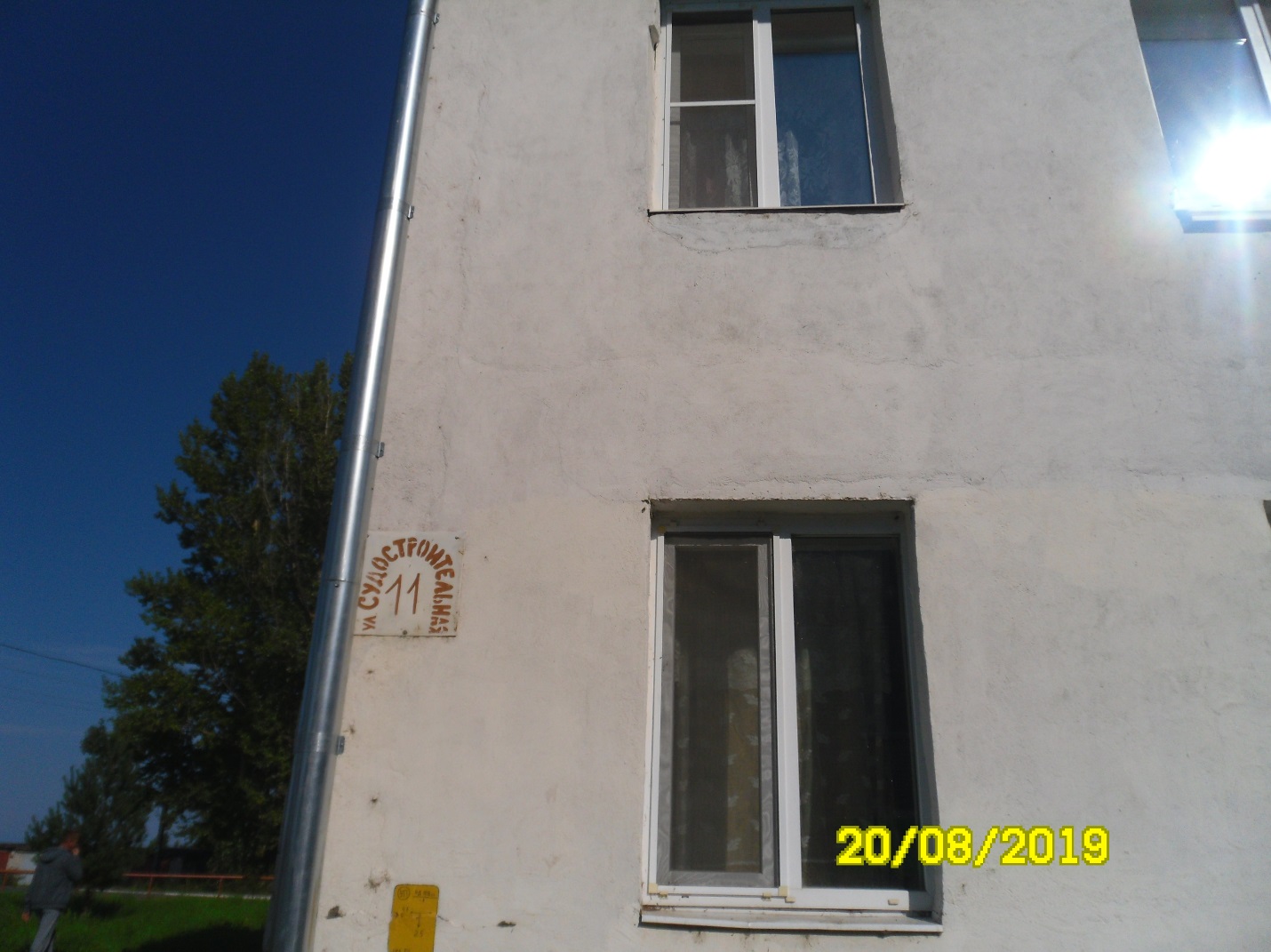 пос. Судоверфь, ул. Судостроительная, д. 11 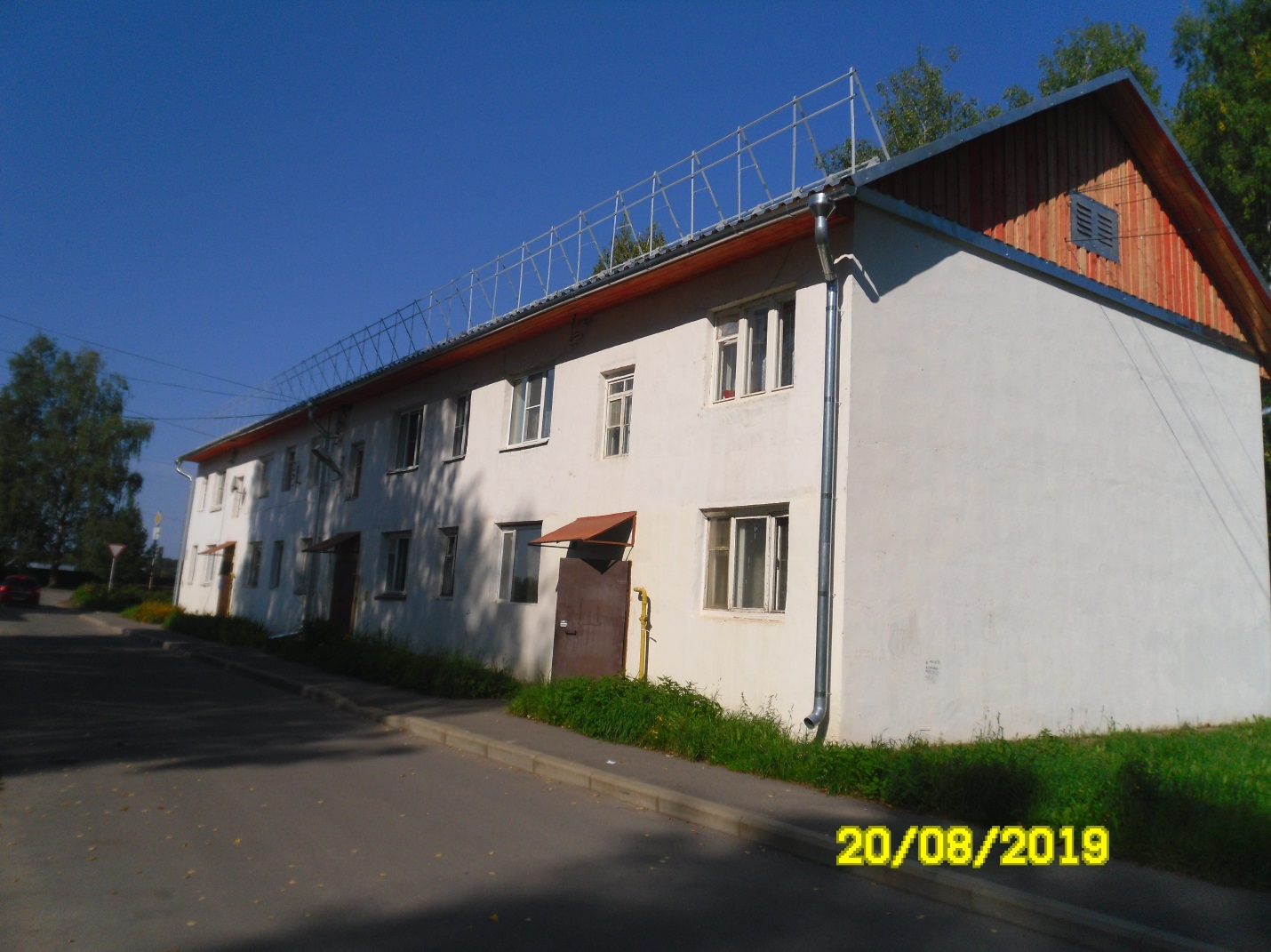 пос. Судоверфь, ул. Судостроительная, д. 11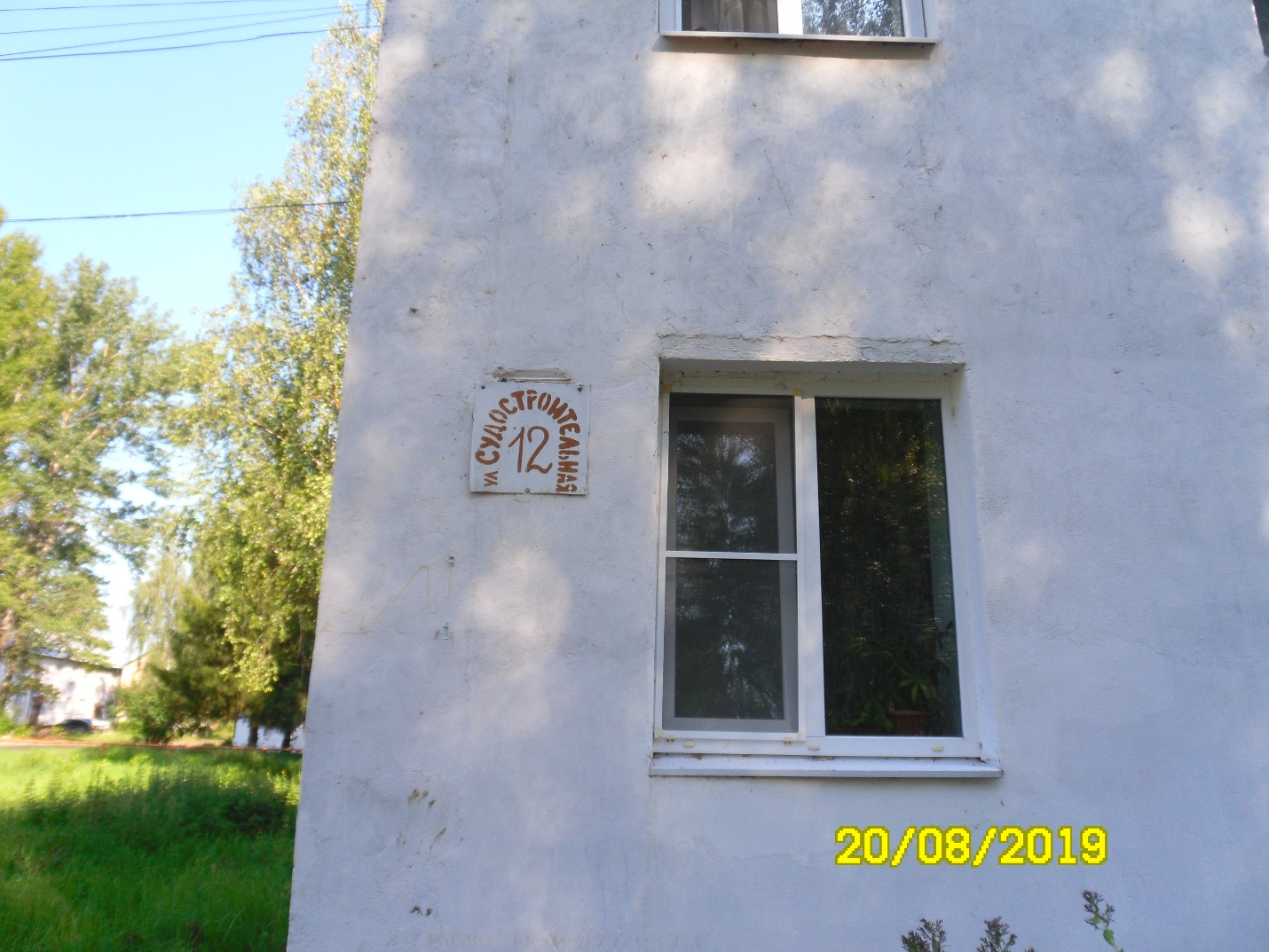 пос. Судоверфь, ул. Судостроительная, д. 12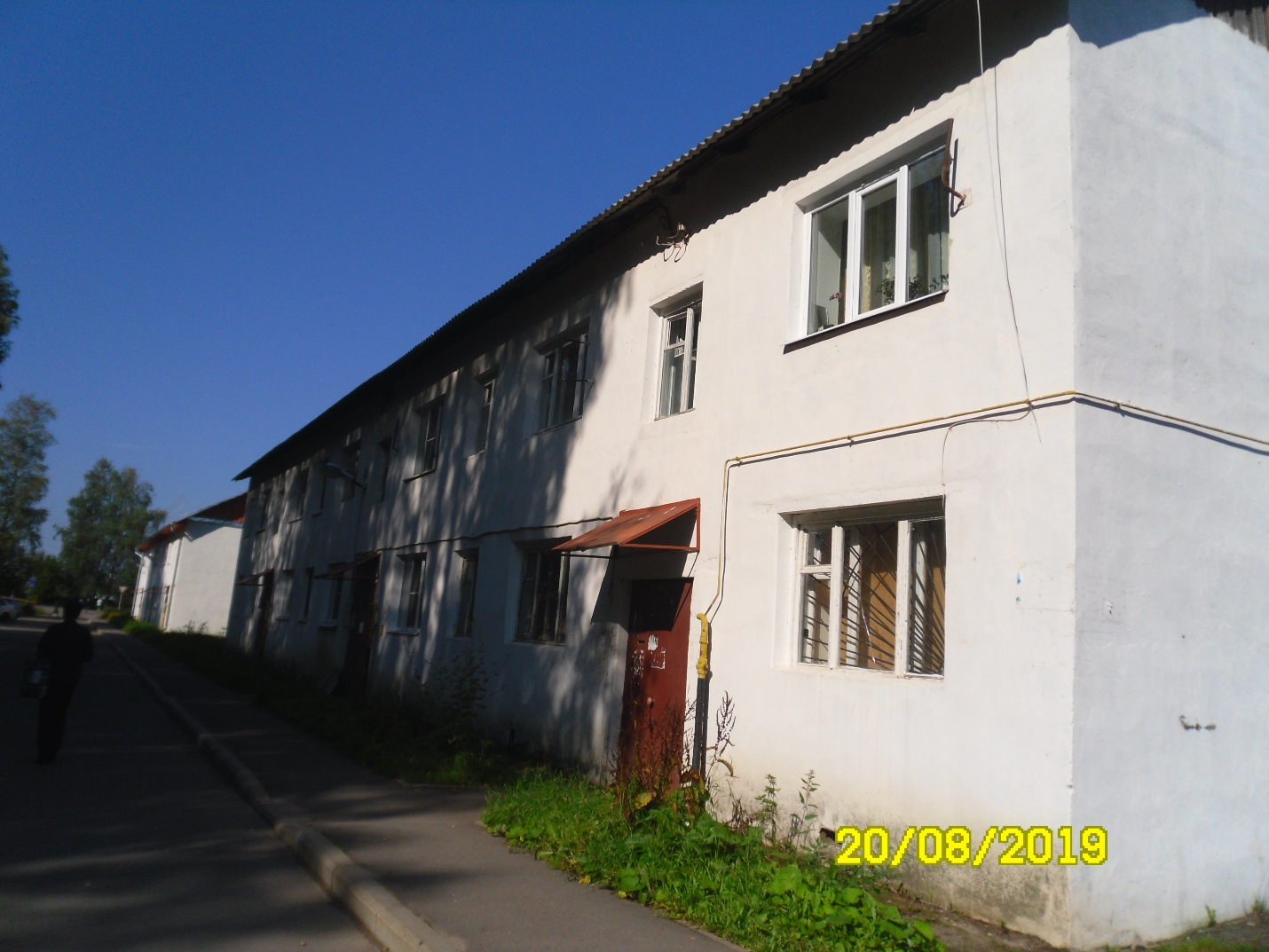 пос. Судоверфь, ул. Судостроительная, д. 12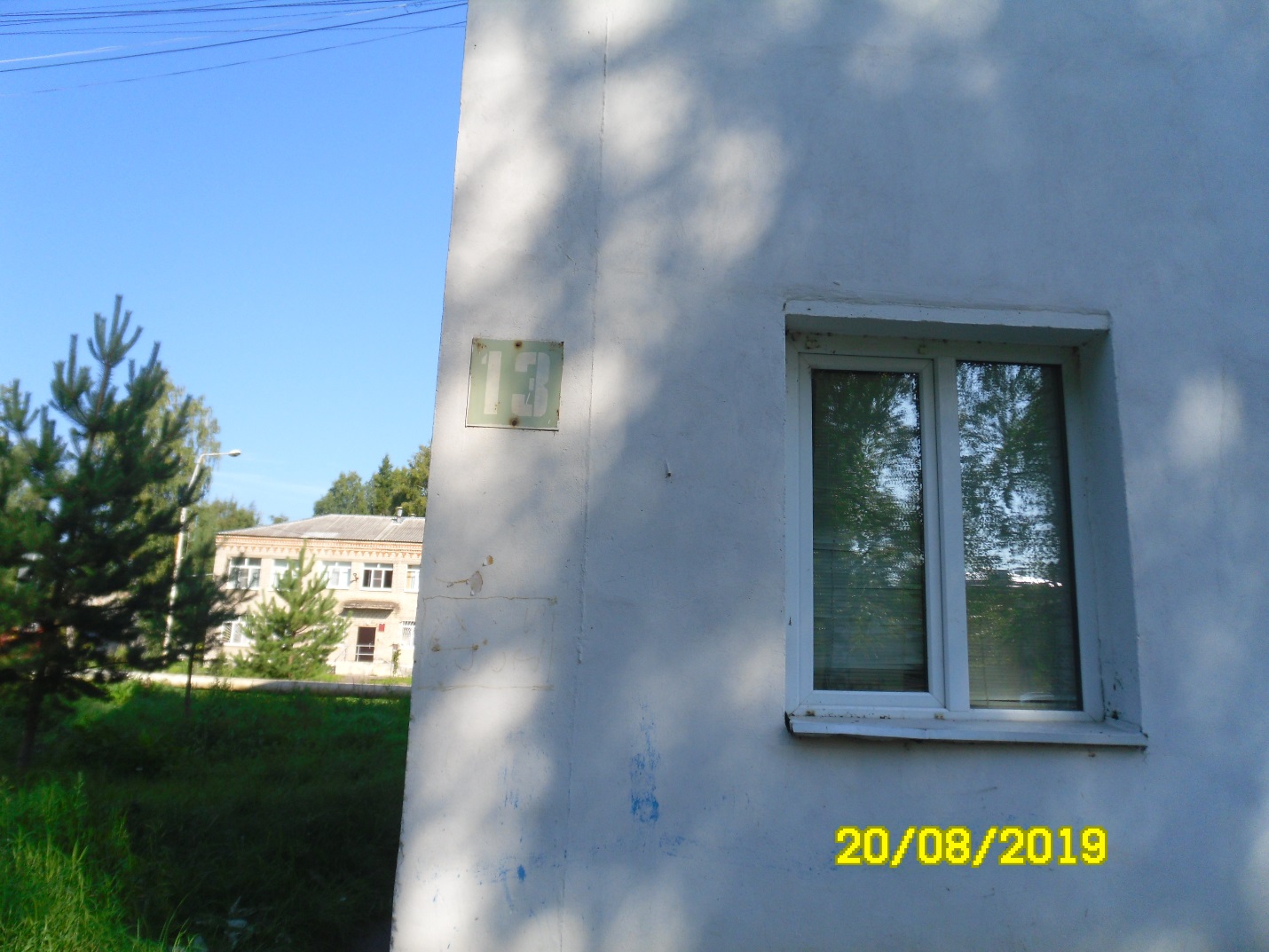 пос. Судоверфь, ул. Судостроительная, д. 13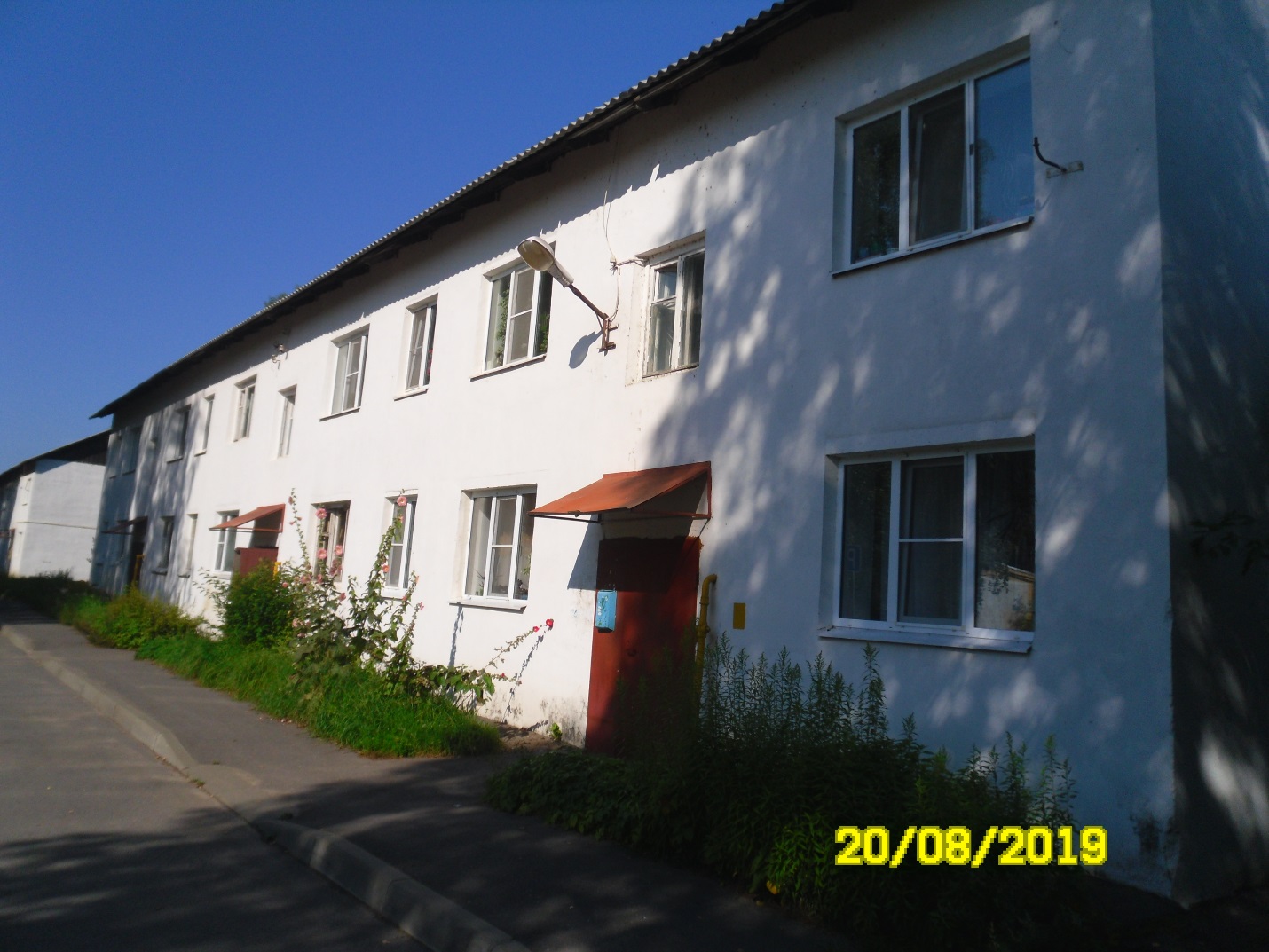 пос. Судоверфь, ул. Судостроительная, д. 13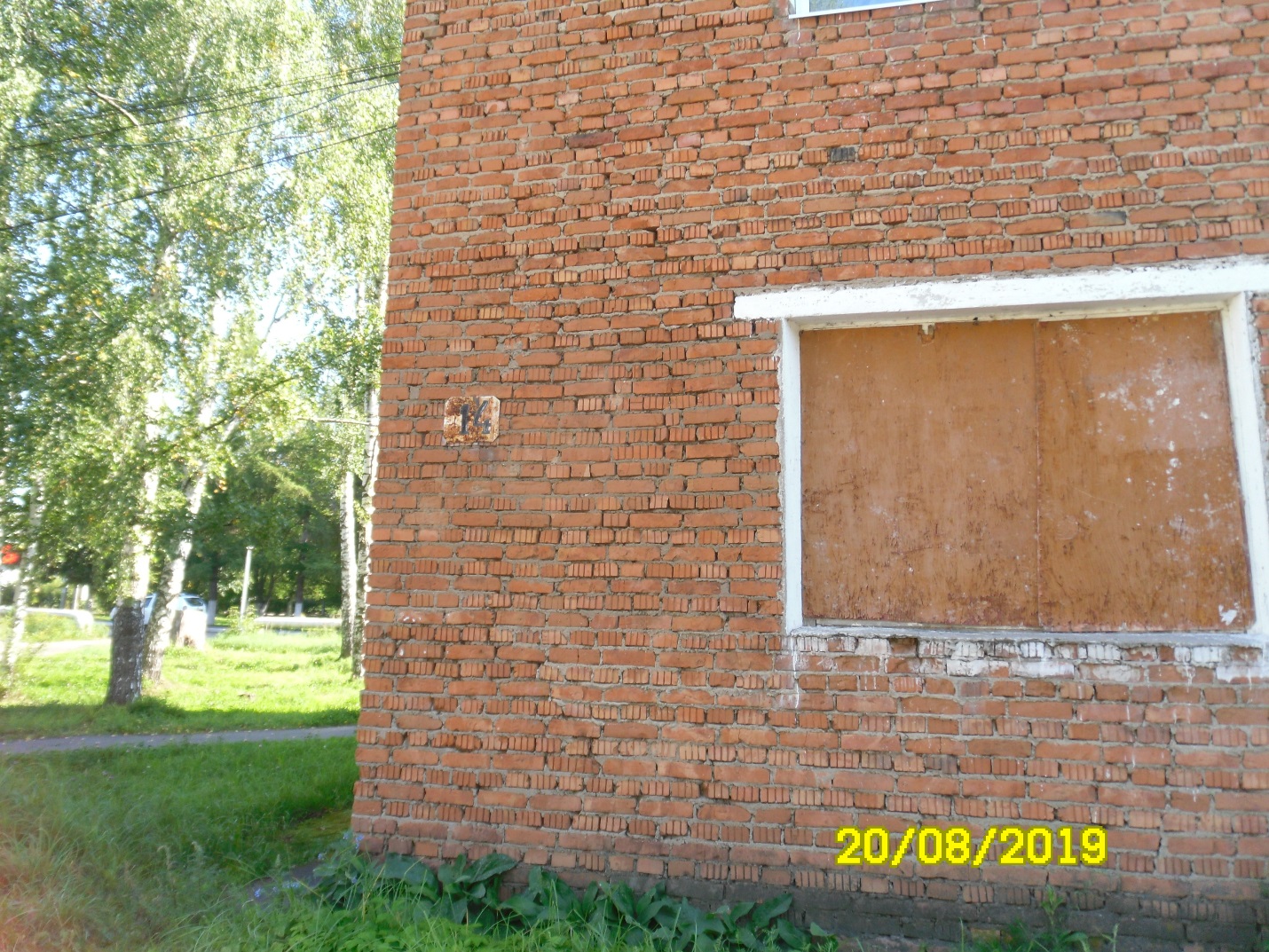 пос. Судоверфь, ул. Судостроительная, д. 14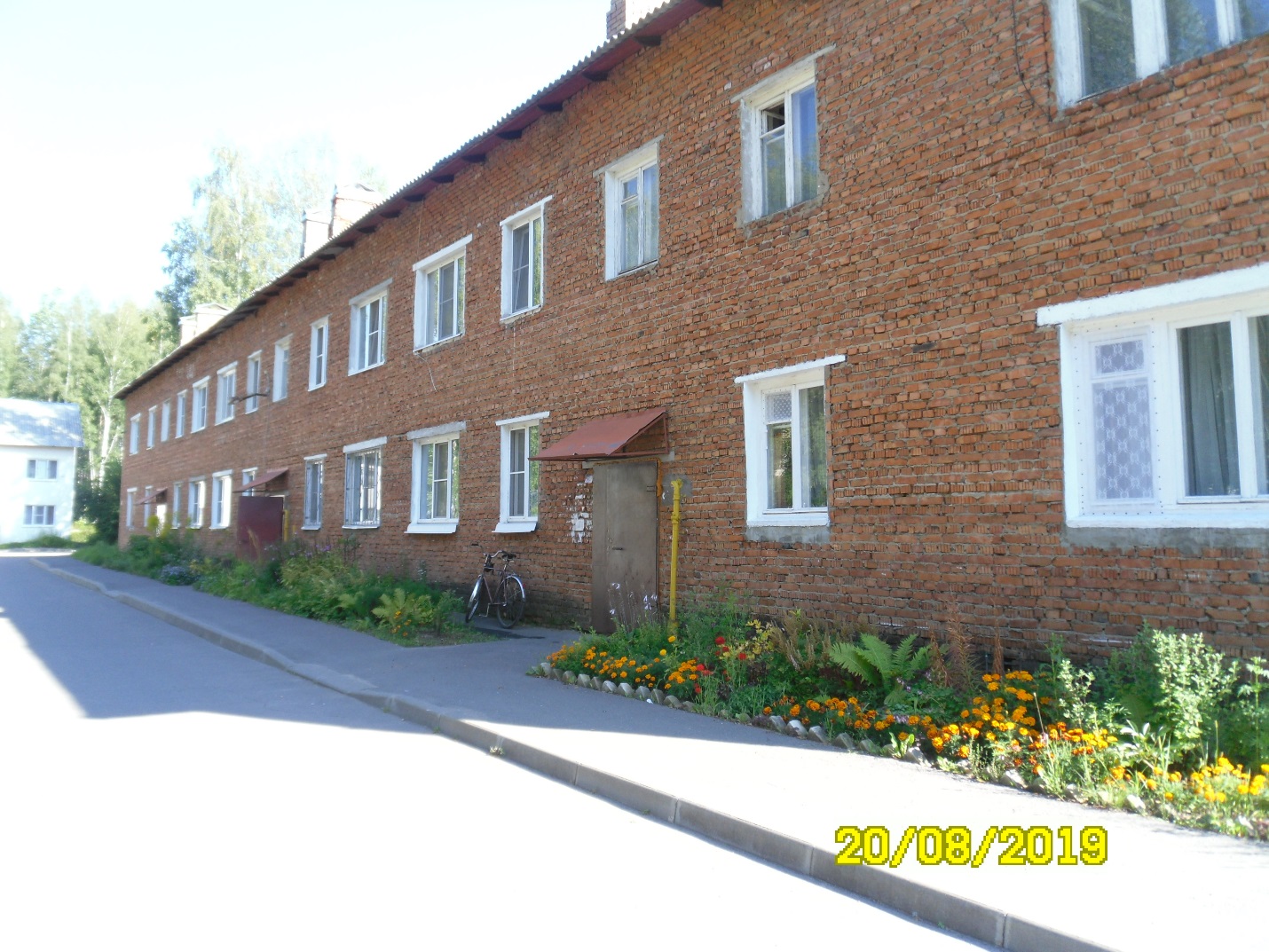 пос. Судоверфь, ул. Судостроительная, д. 14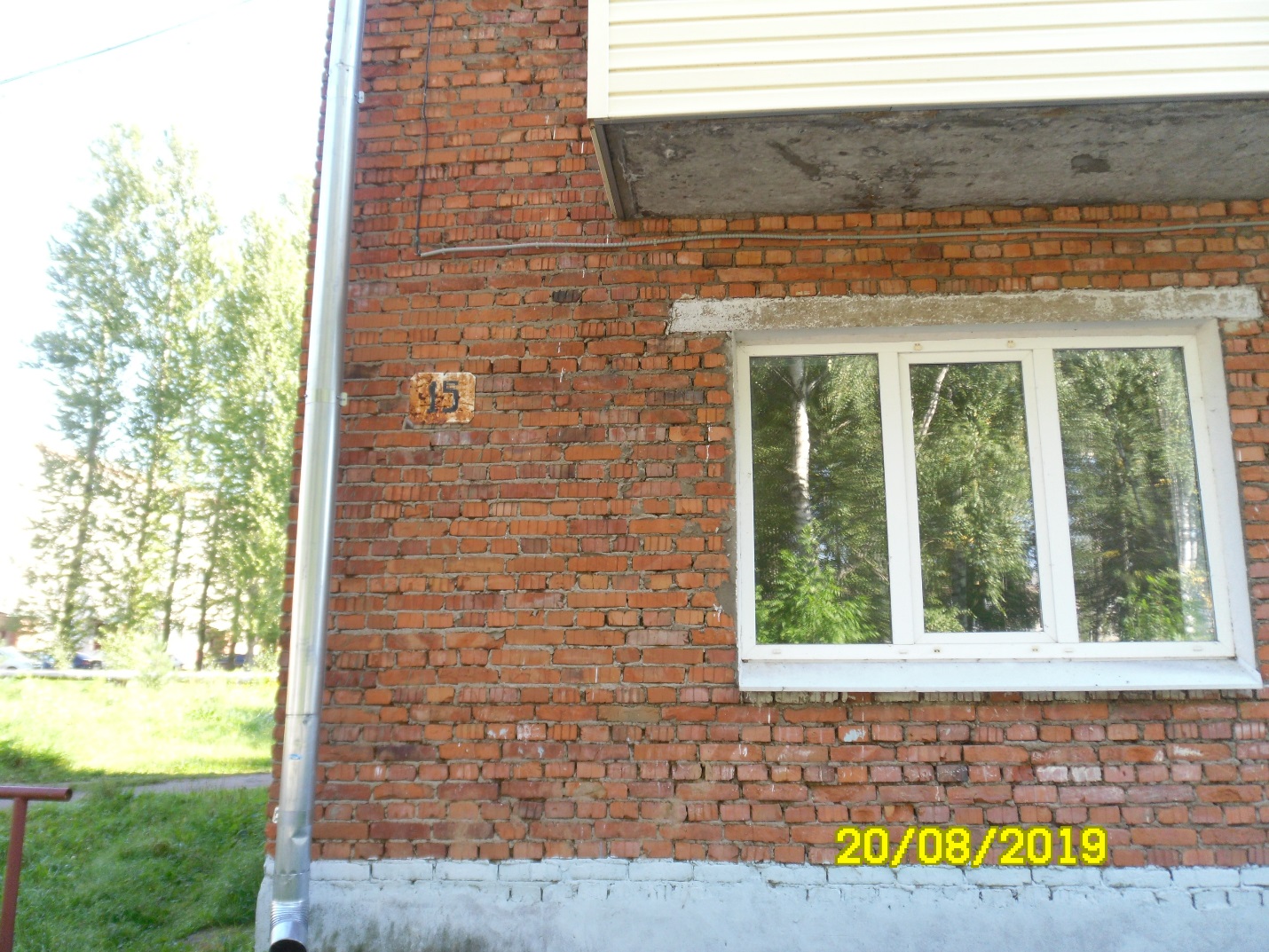 пос. Судоверфь, ул. Судостроительная, д. 15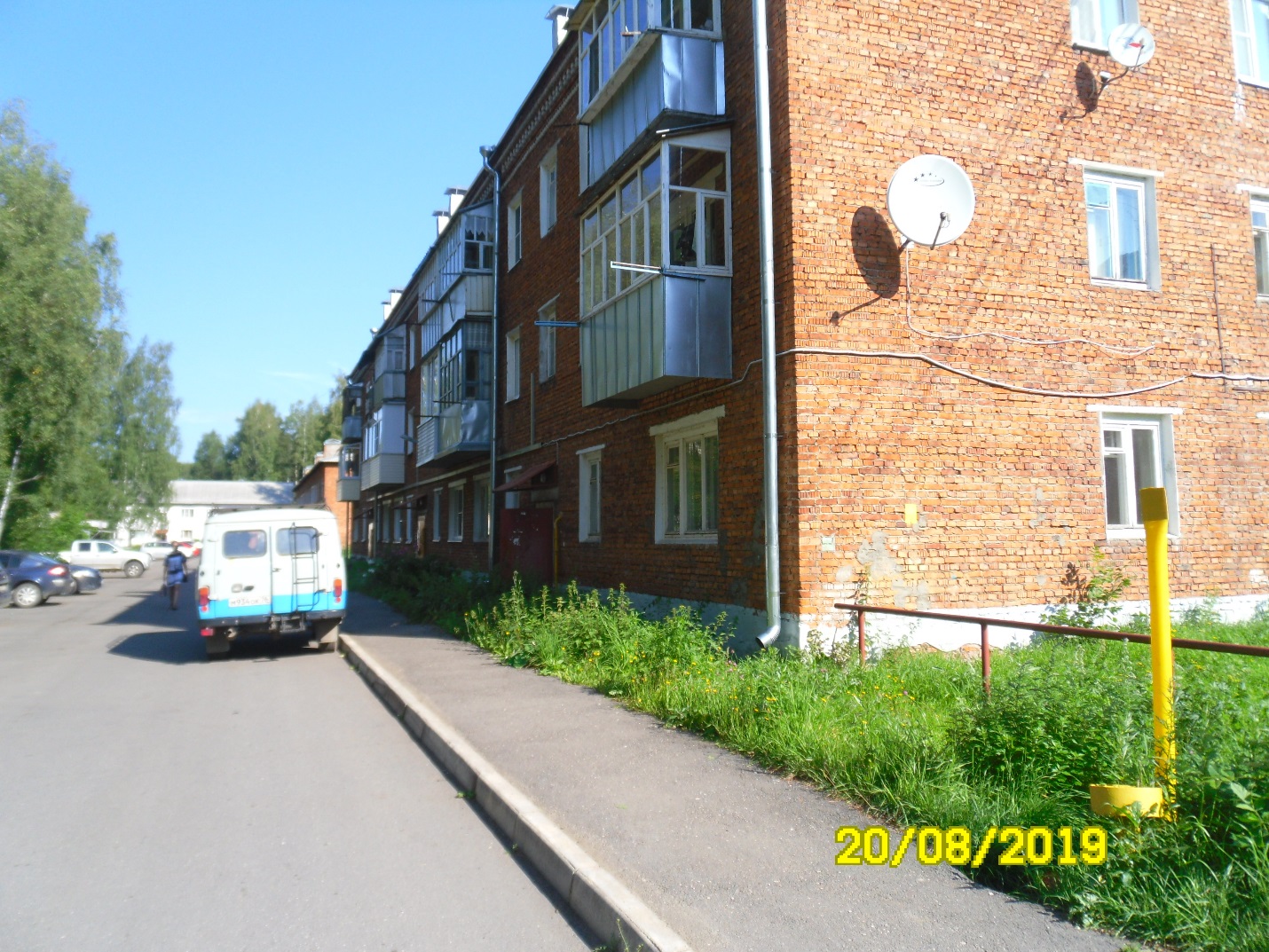 Судоверфь, ул. Судостроительная, д. 15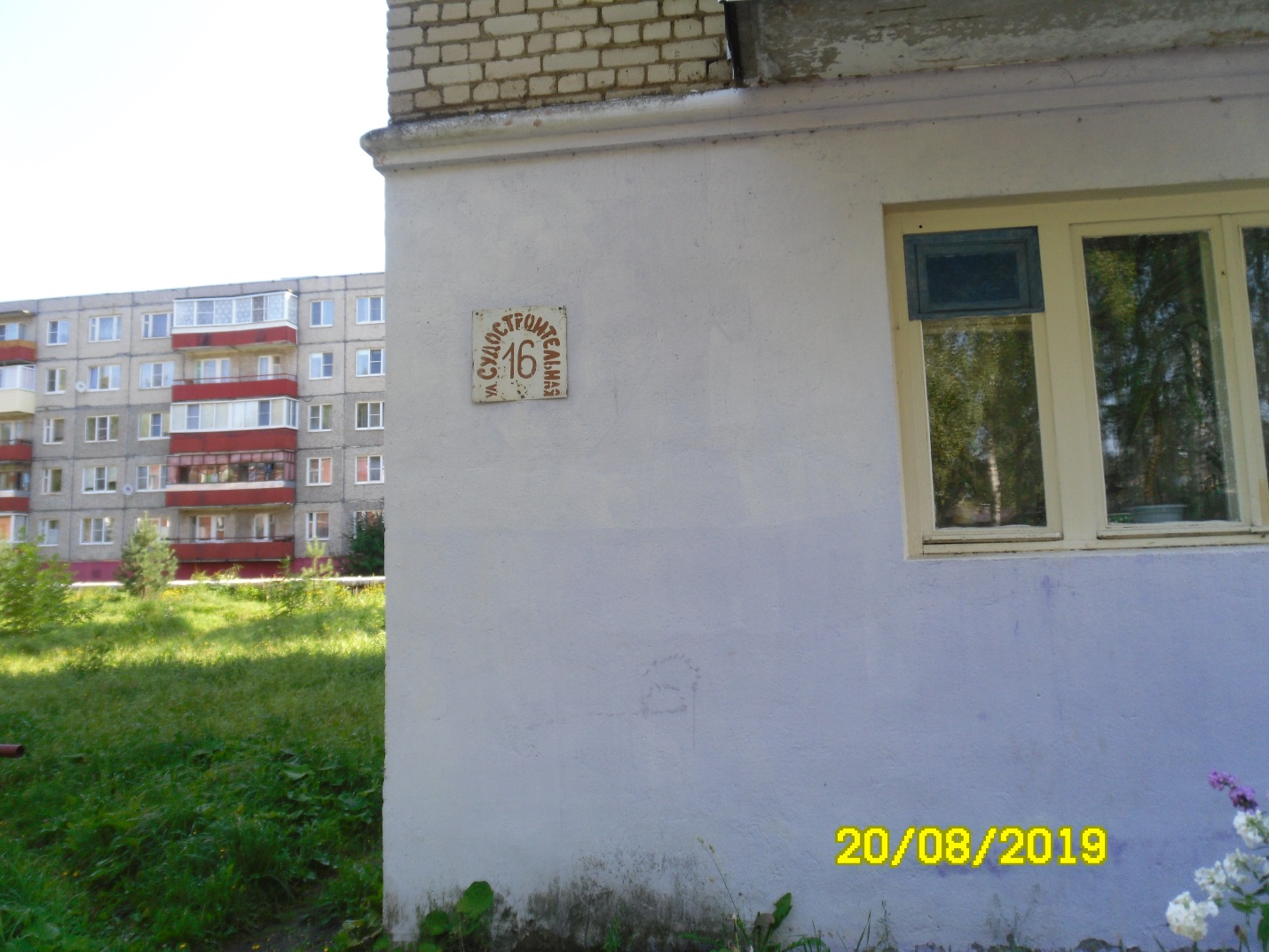 пос. Судоверфь, ул. Судостроительная, д. 16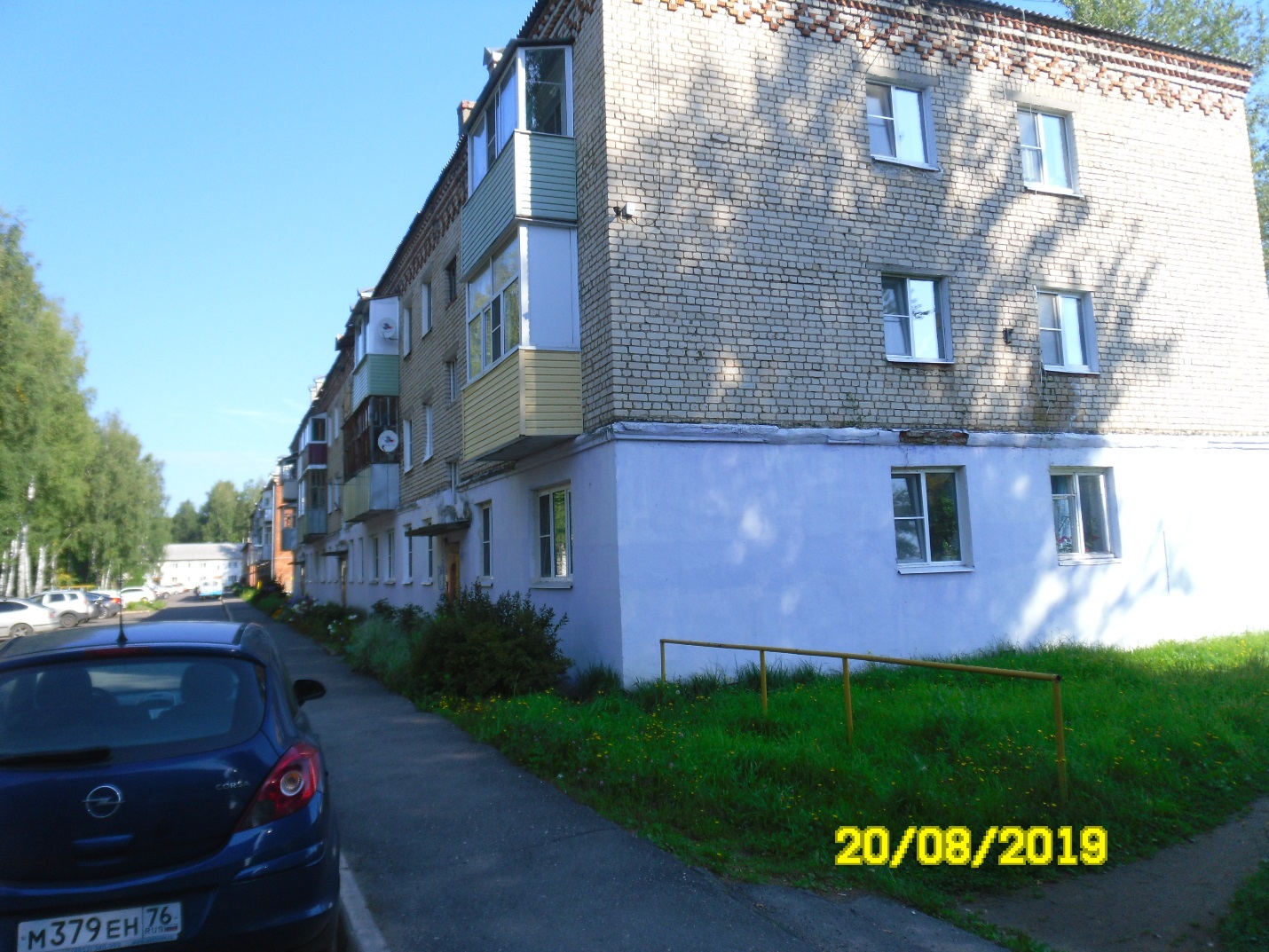 пос. Судоверфь, ул. Судостроительная, д. 16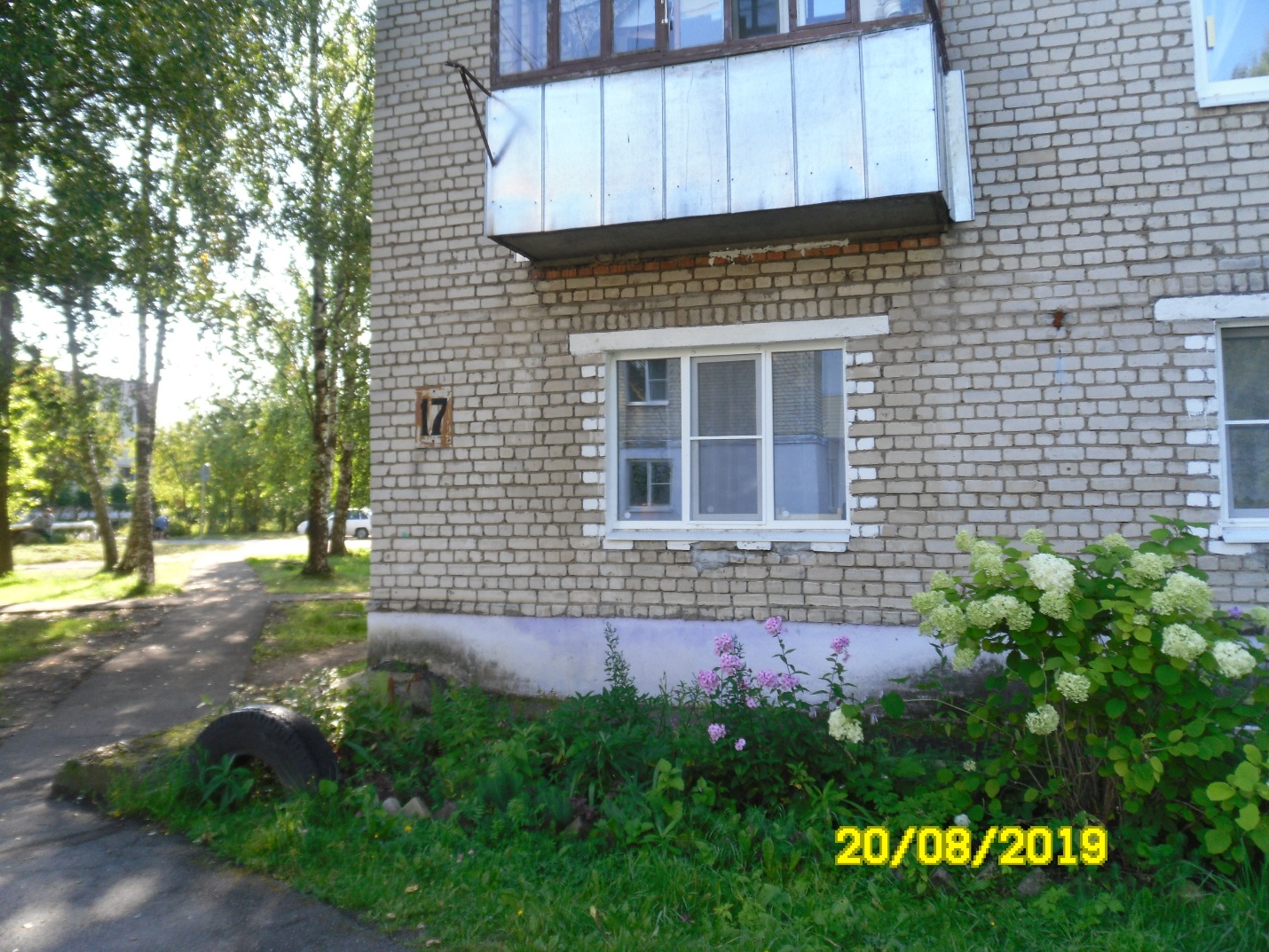 пос. Судоверфь, ул. Судостроительная, д. 17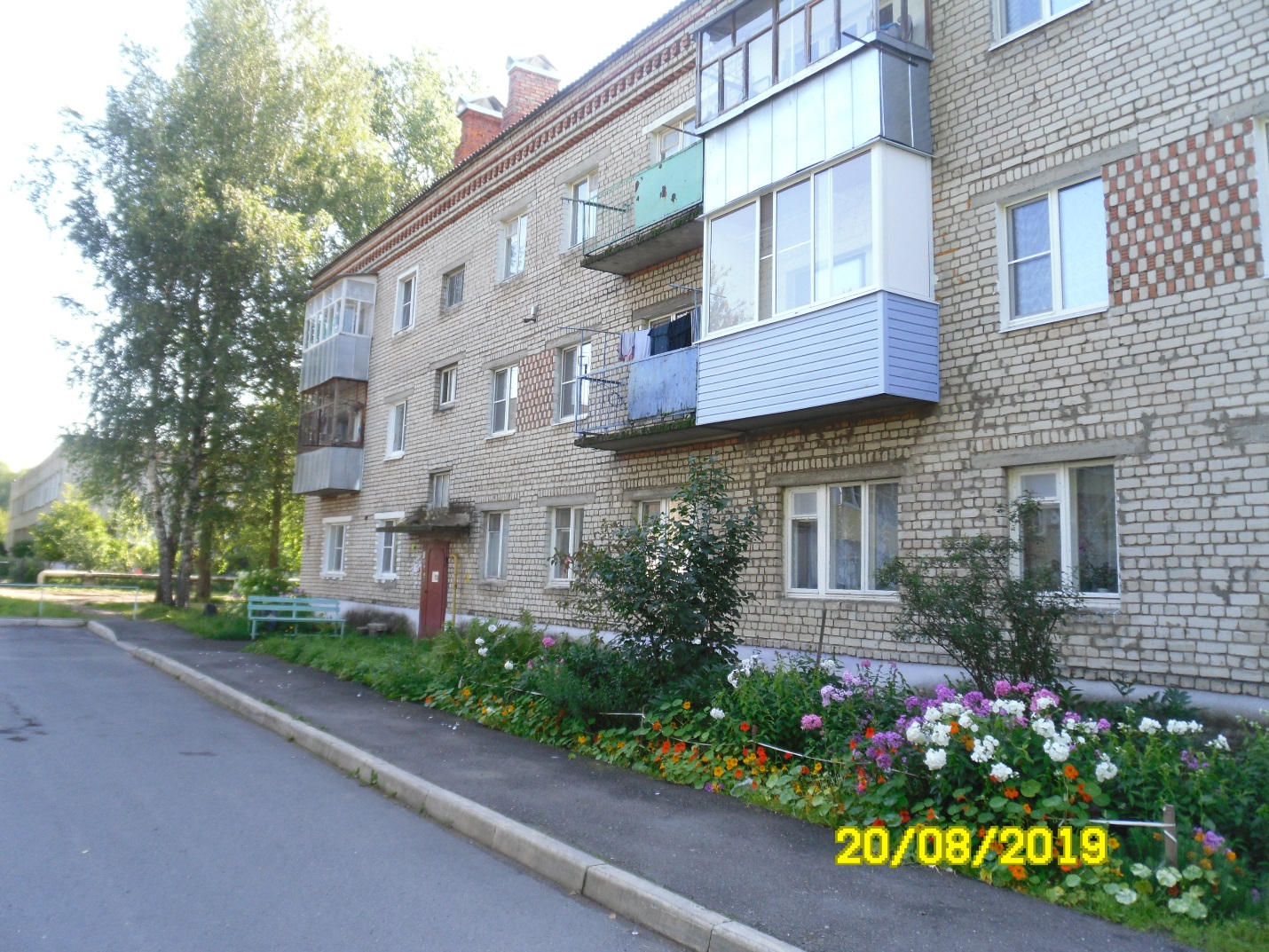 пос. Судоверфь, ул. Судостроительная, д. 17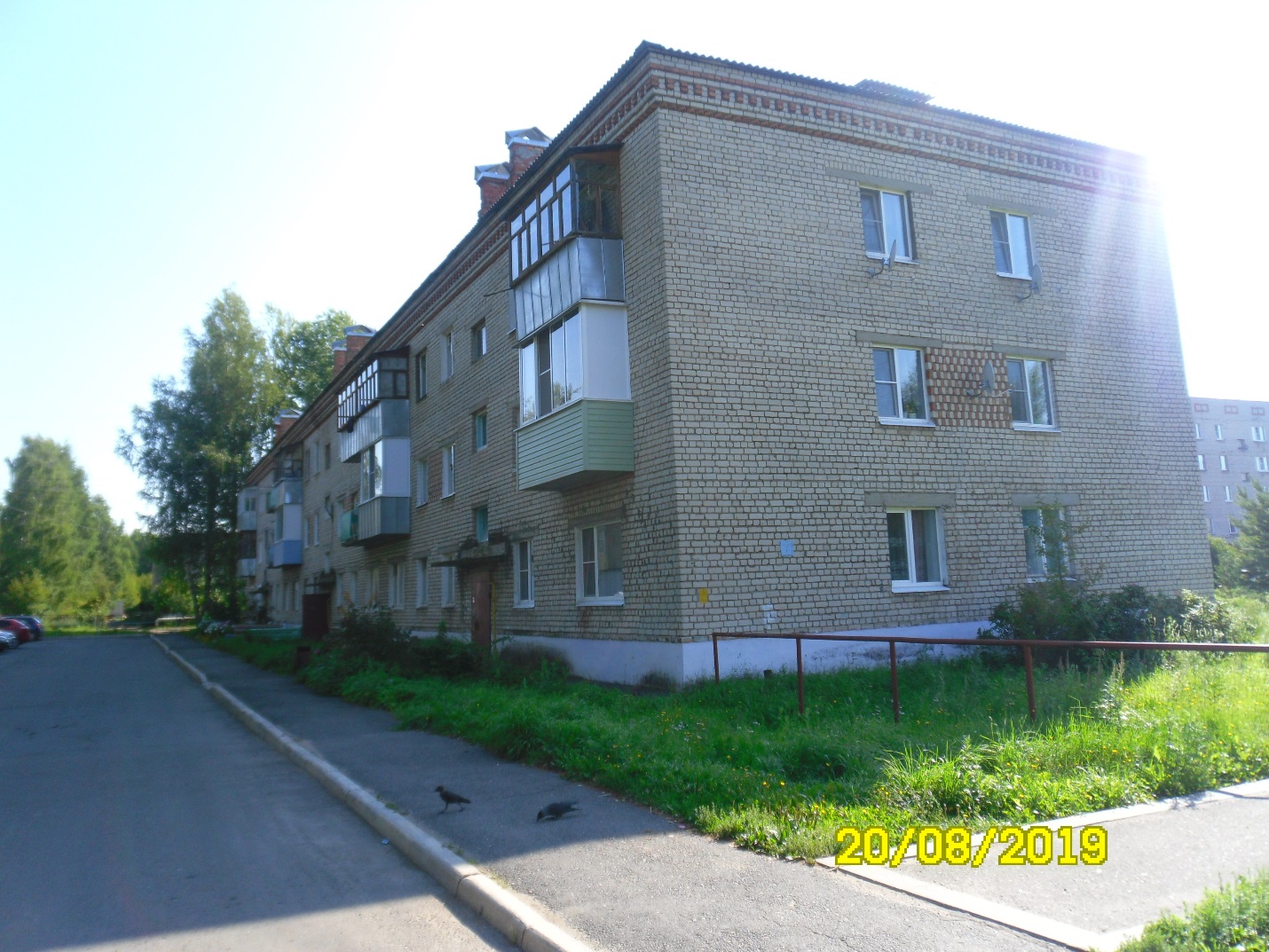 пос. Судоверфь, ул. Судостроительная, д. 17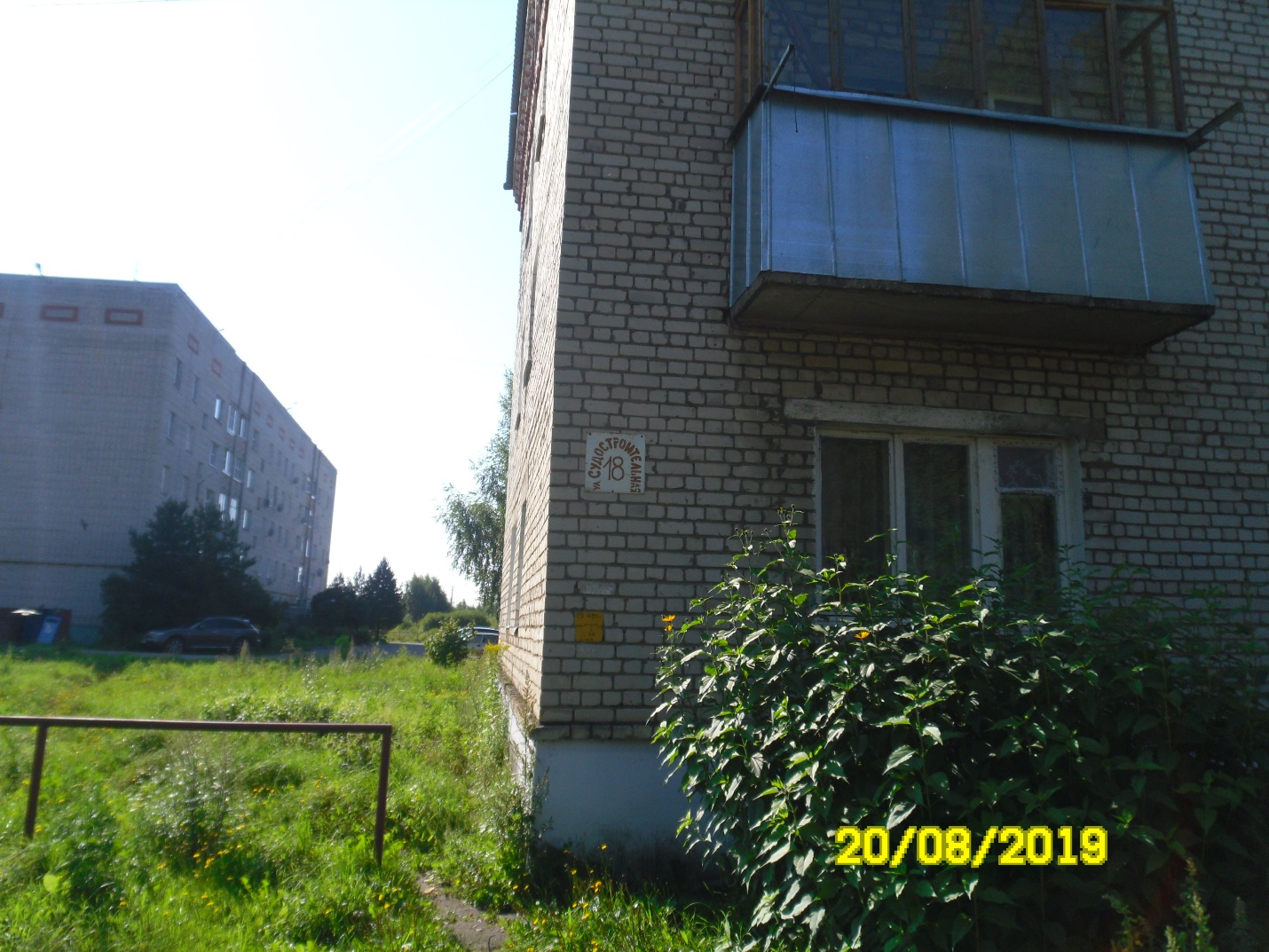 пос. Судоверфь, ул. Судостроительная, д. 18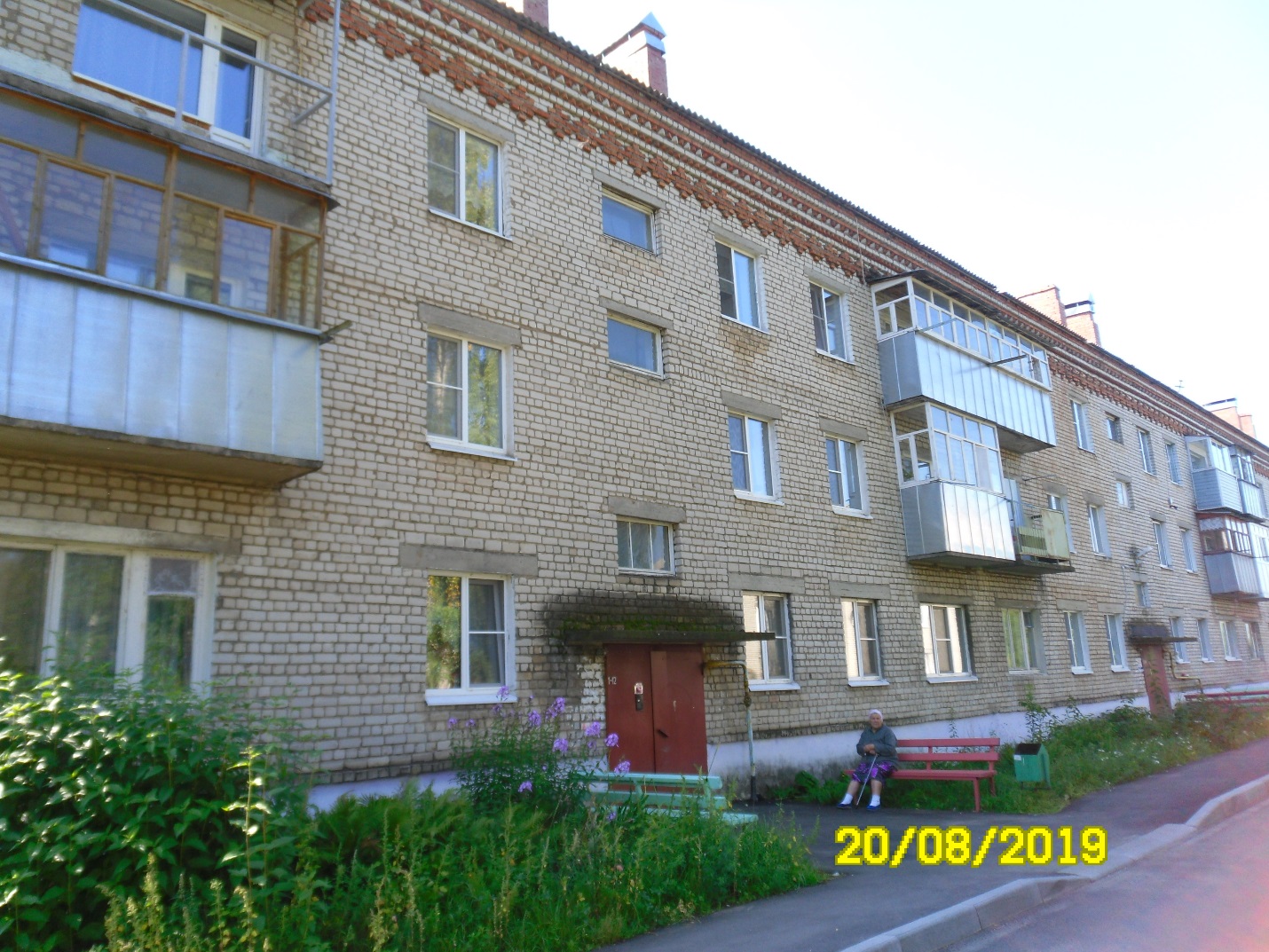 пос. Судоверфь, ул. Судостроительная, д. 18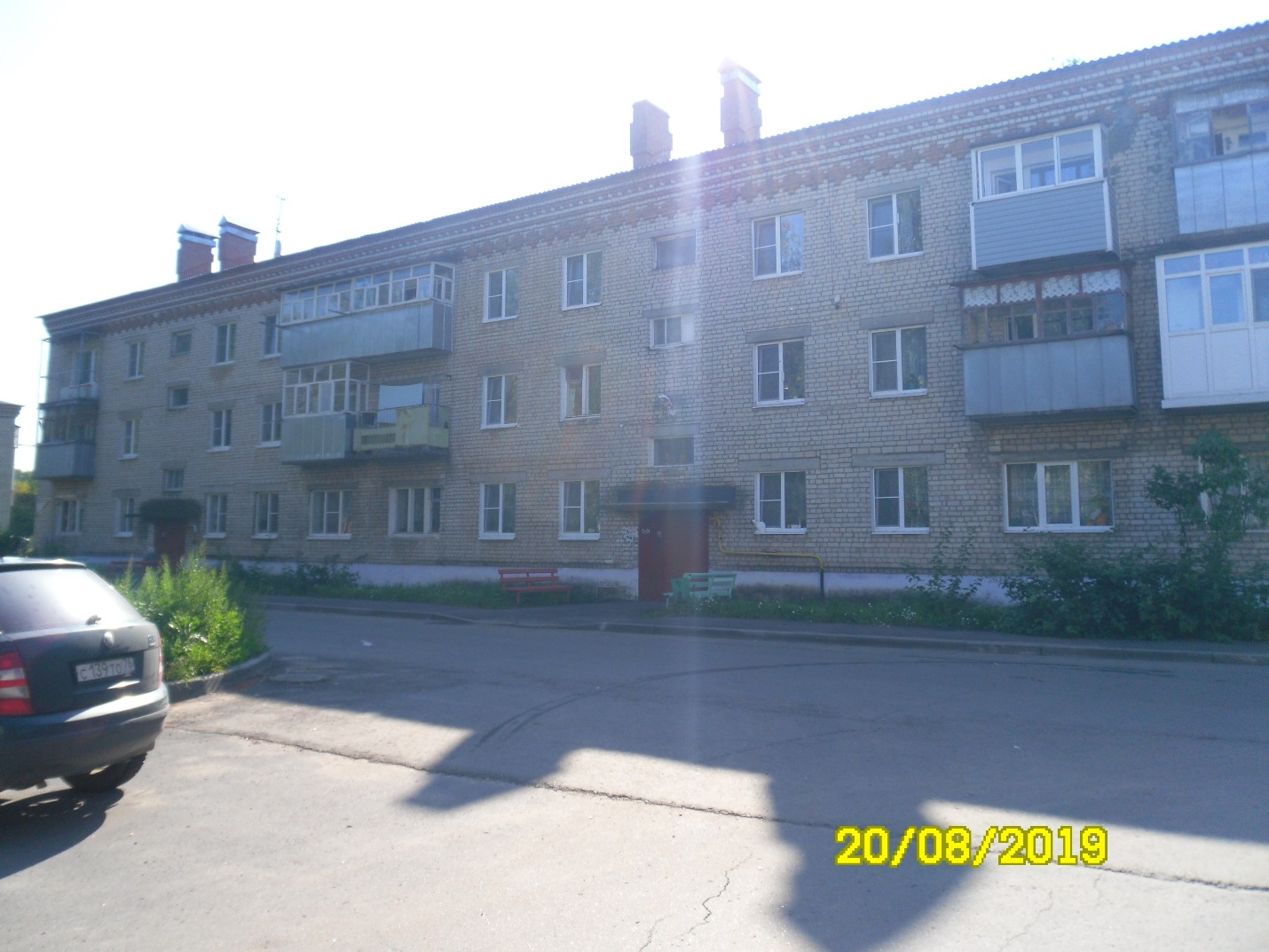 пос. Судоверфь, ул. Судостроительная, д. 18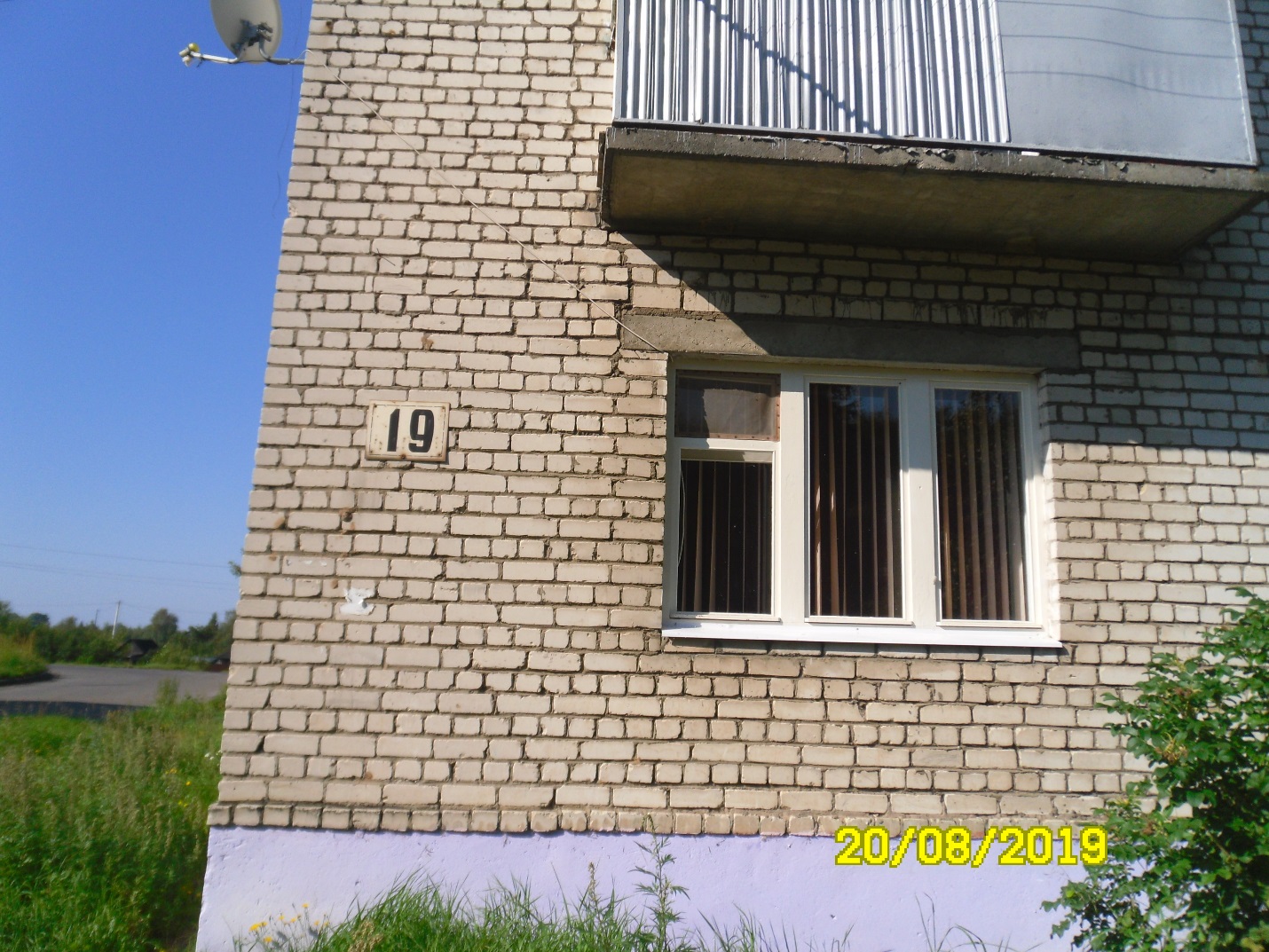 пос. Судоверфь, ул. Судостроительная, д. 19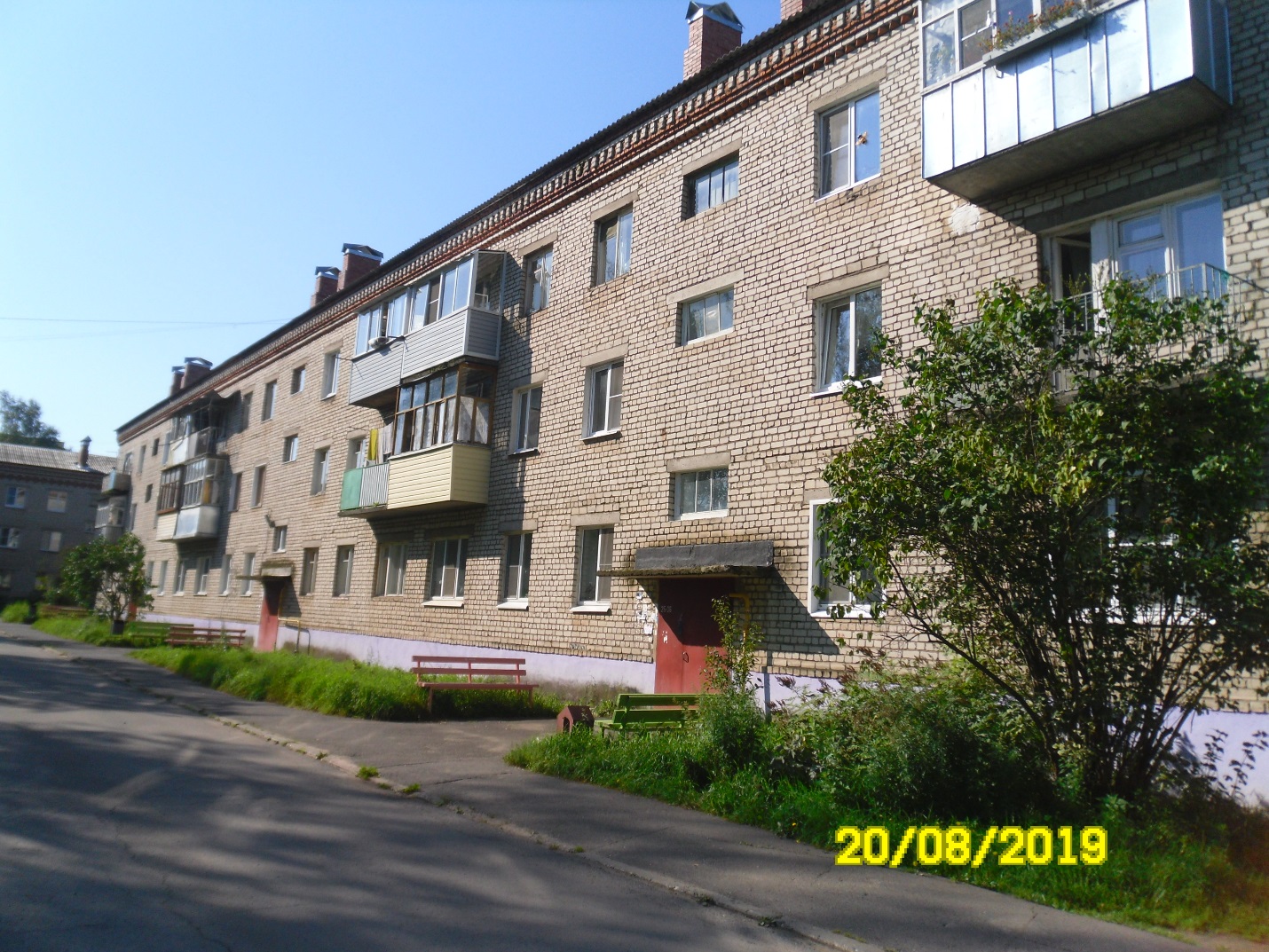 пос. Судоверфь, ул. Судостроительная, д. 19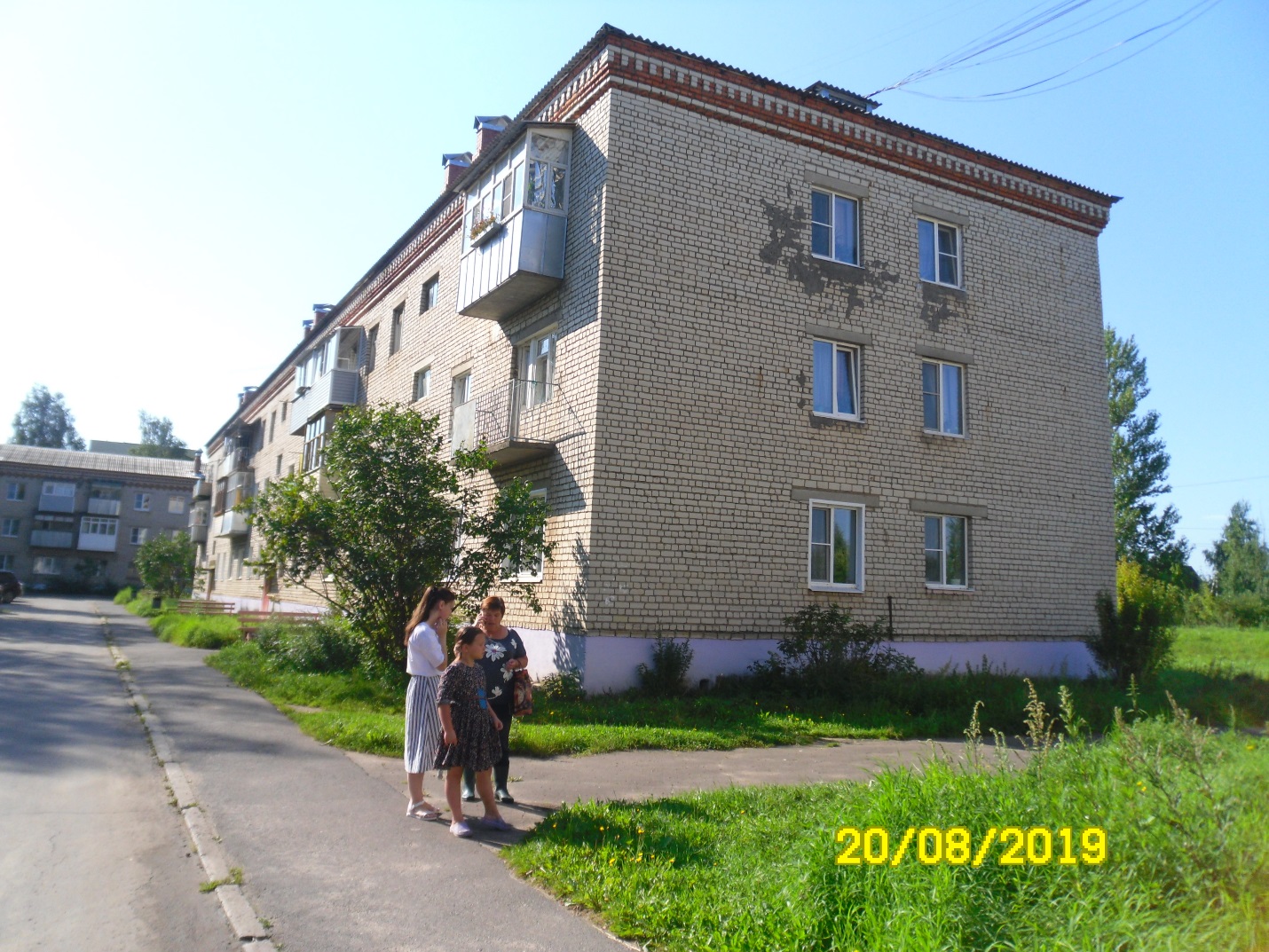 пос. Судоверфь, ул. Судостроительная, д. 19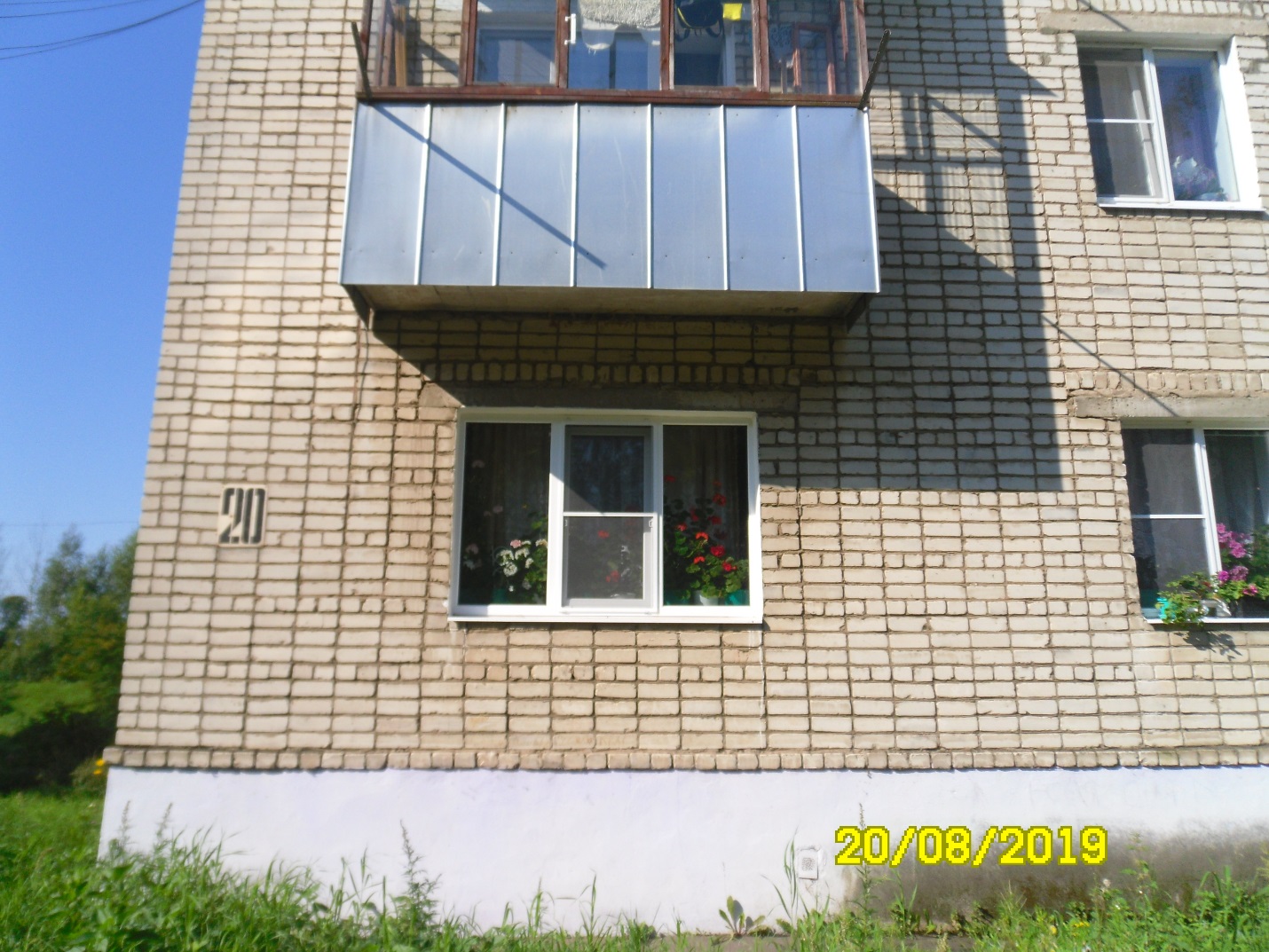 пос. Судоверфь, ул. Судостроительная, д. 20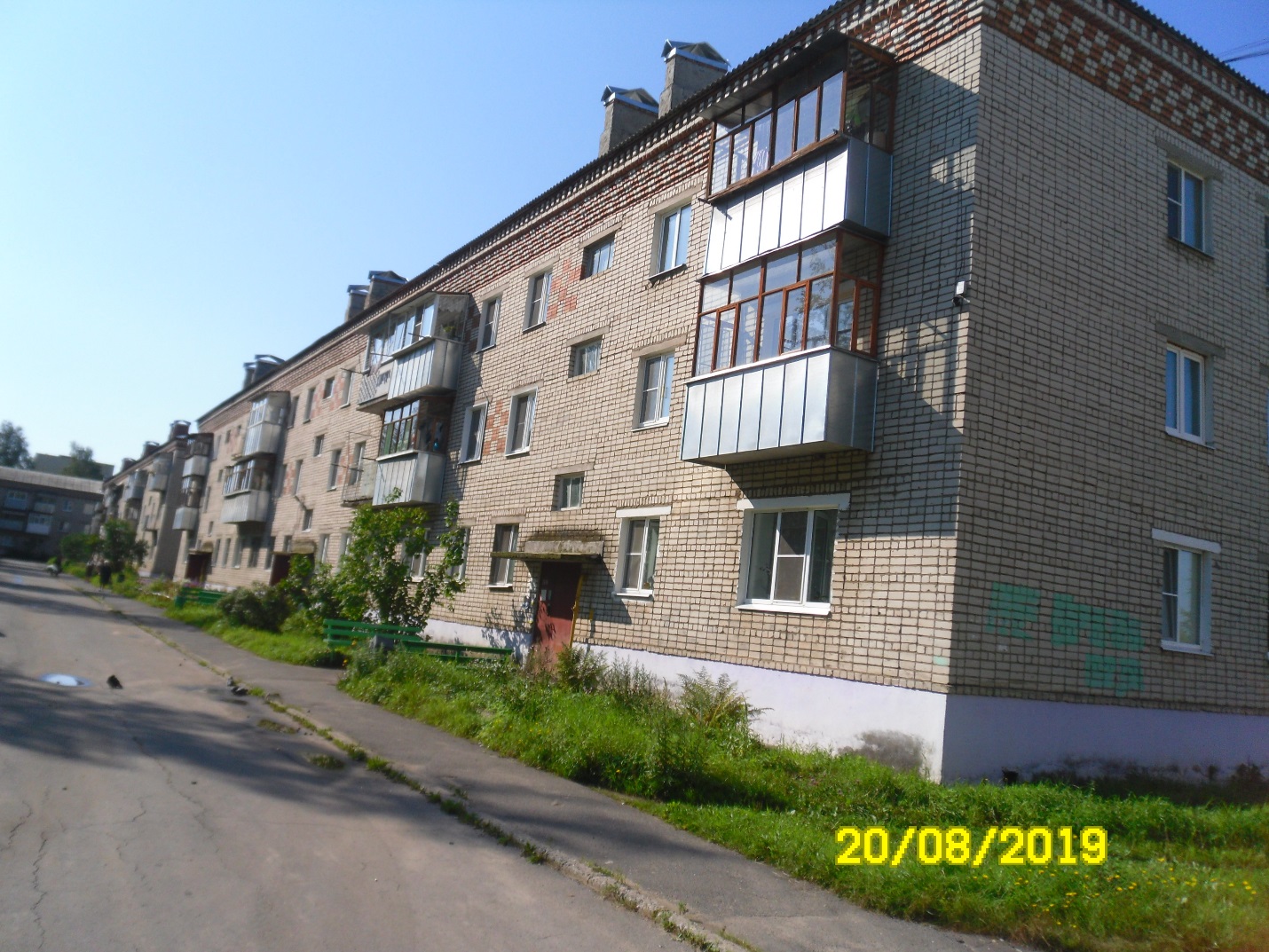 пос. Судоверфь, ул. Судостроительная, д. 20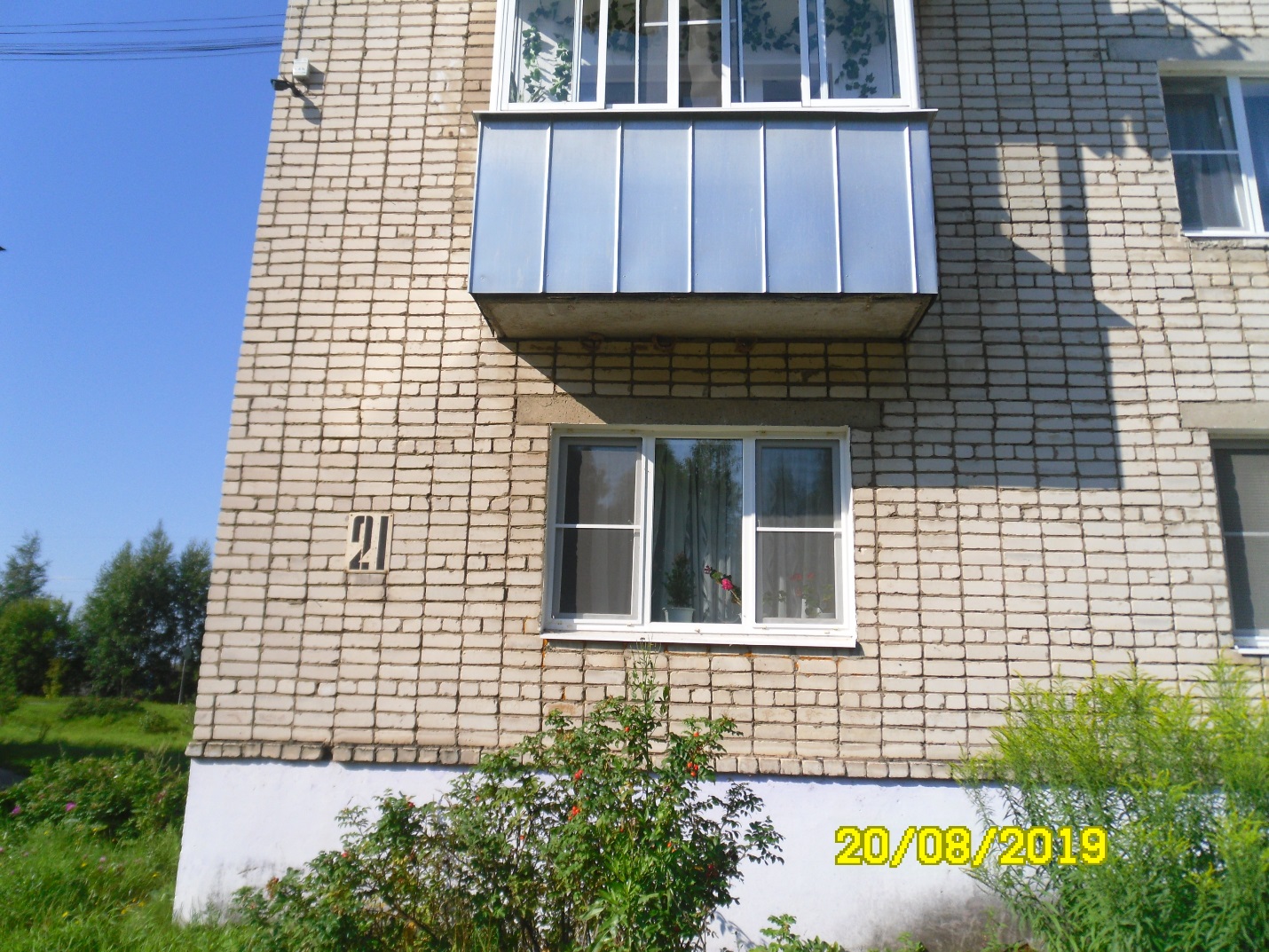 пос. Судоверфь, ул. Судостроительная, д. 21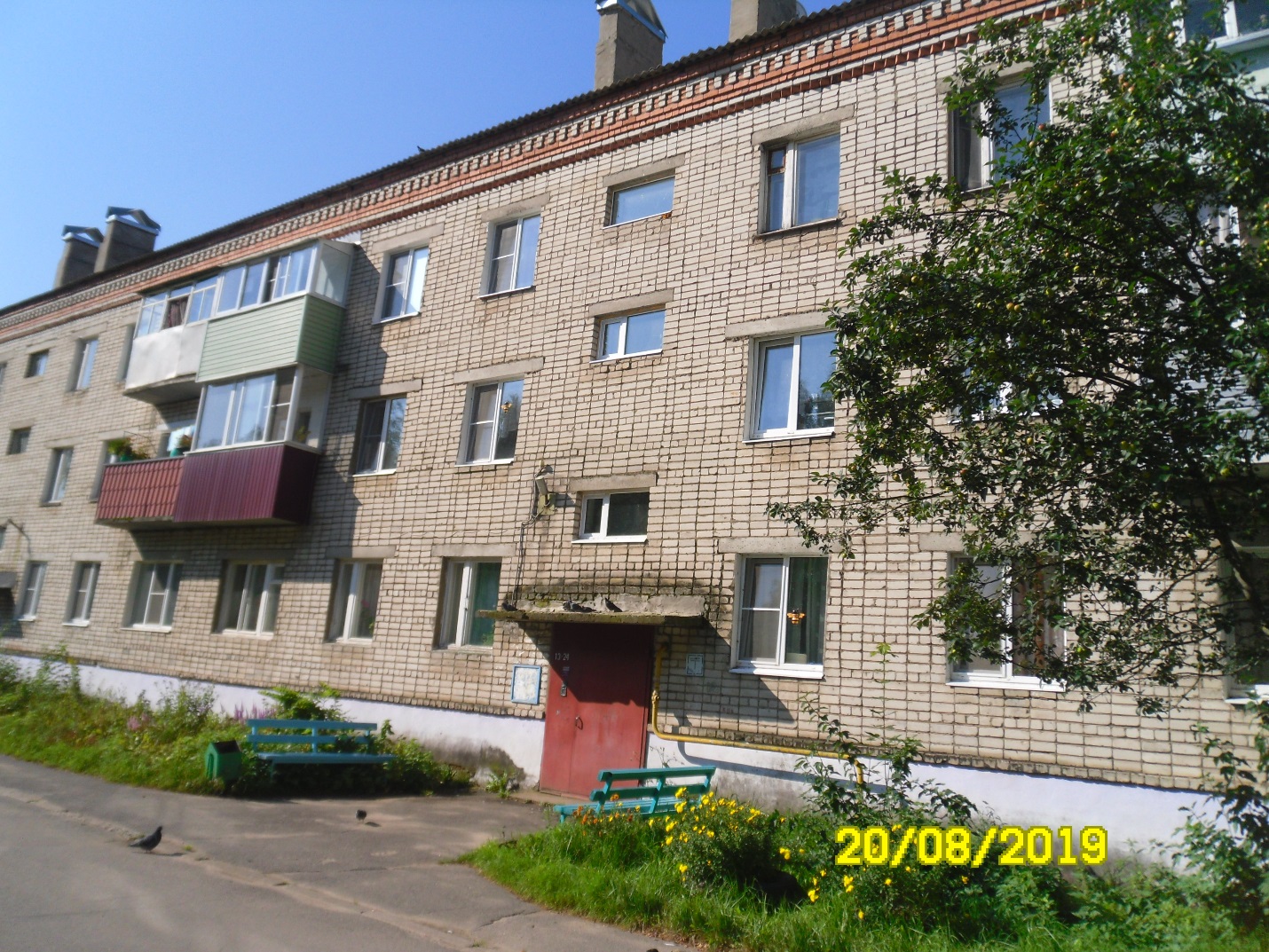 пос. Судоверфь, ул. Судостроительная, д. 21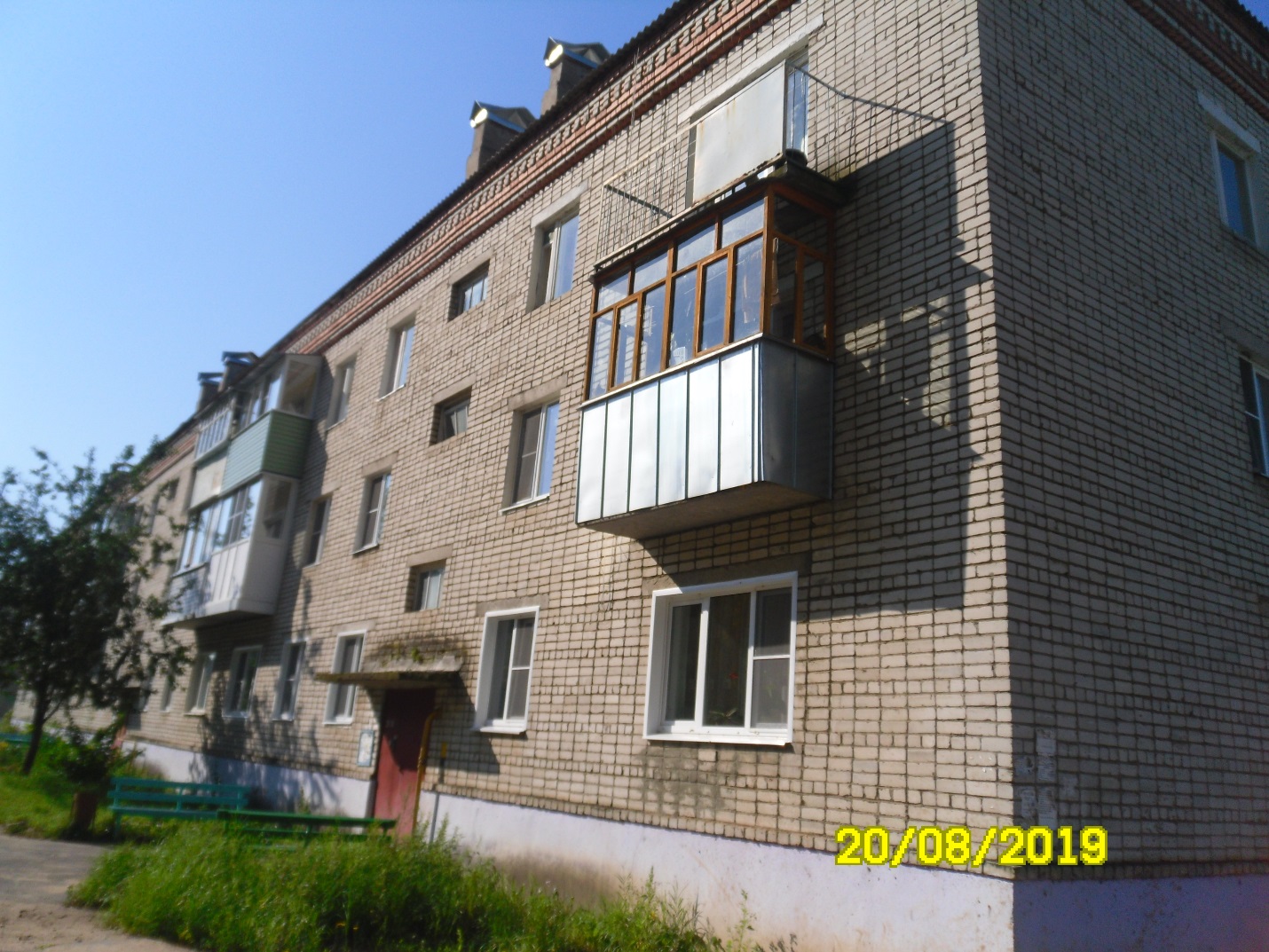 пос. Судоверфь, ул. Судостроительная, д. 21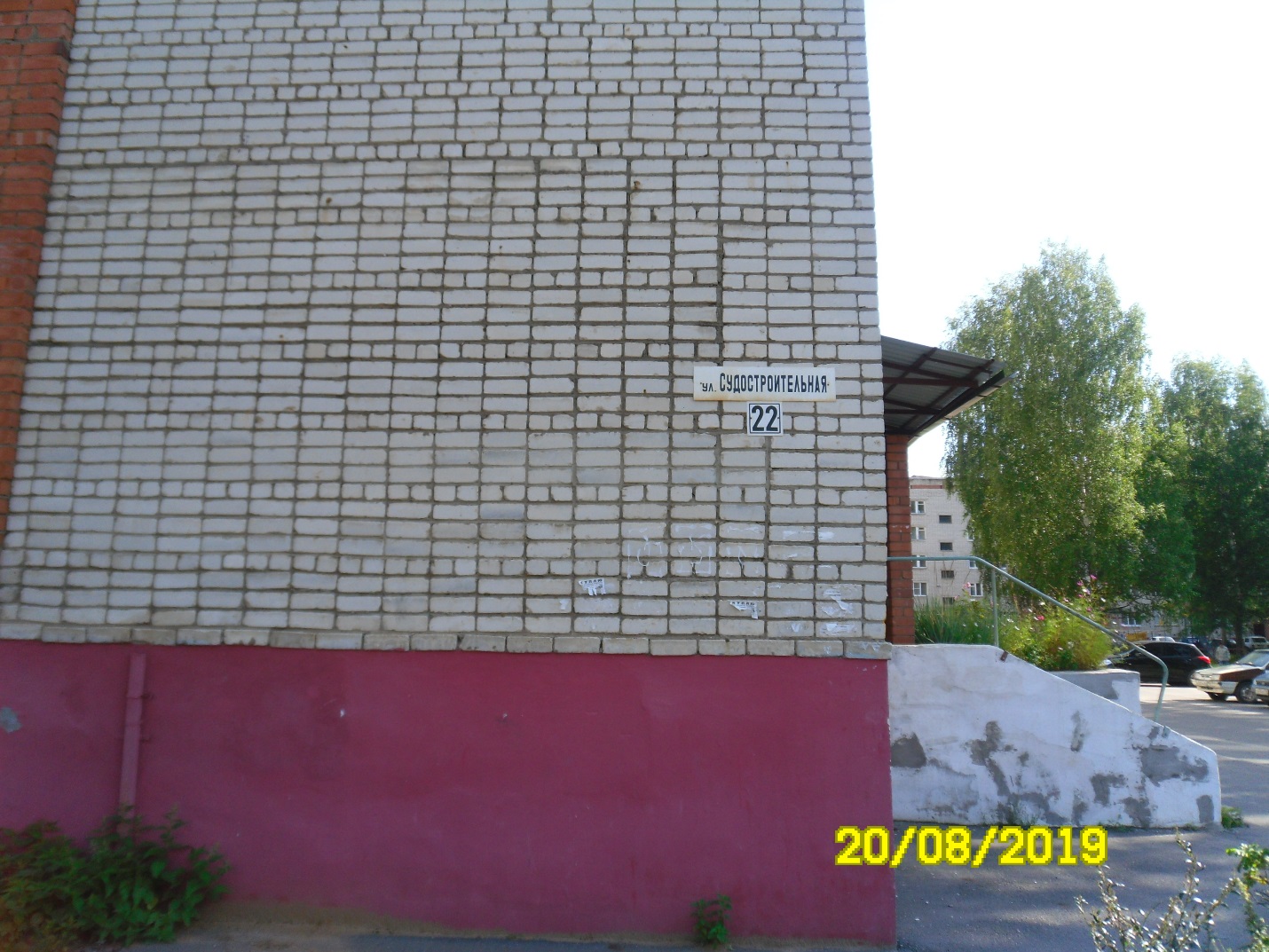 пос. Судоверфь, ул. Судостроительная, д. 22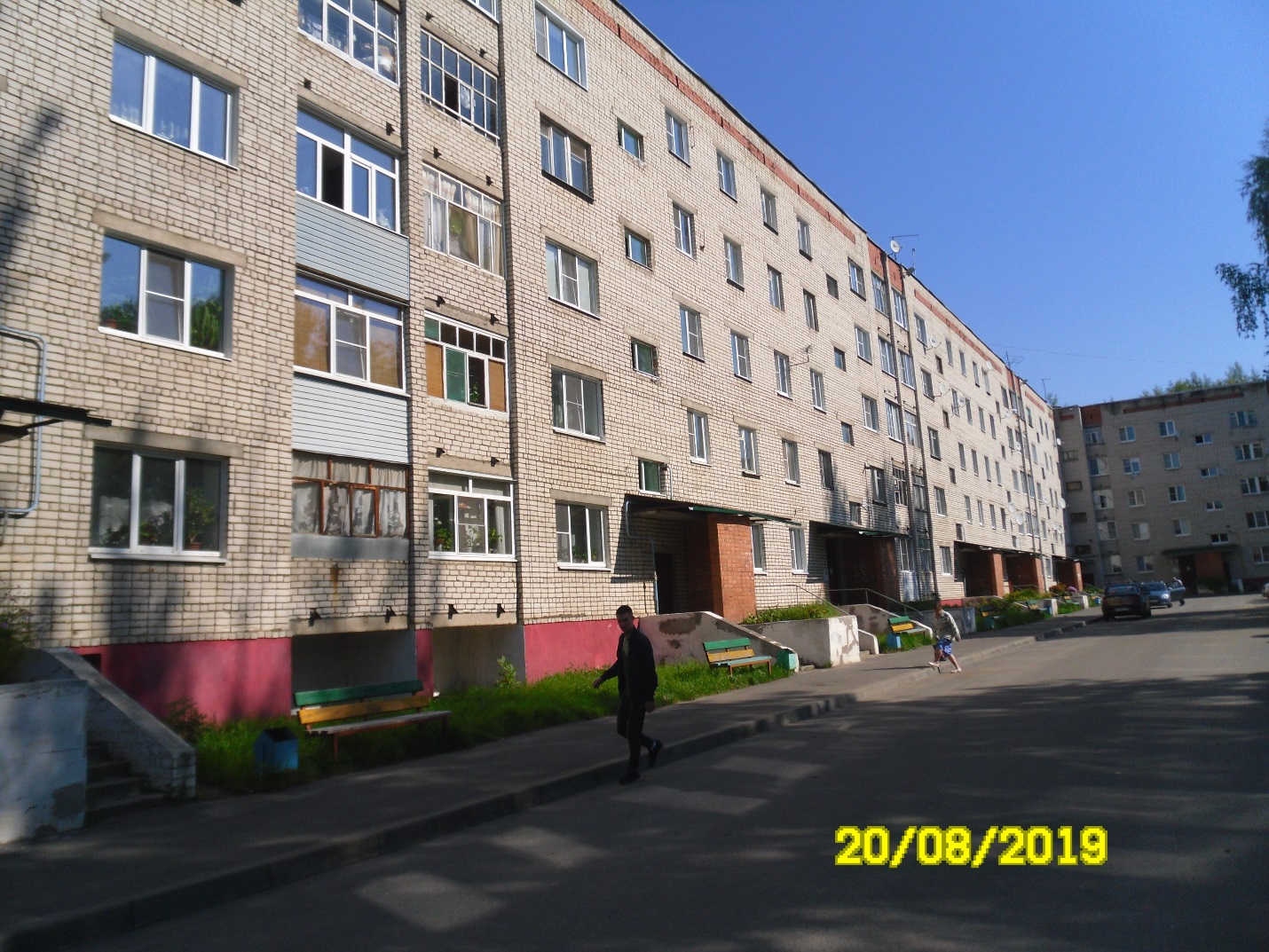 пос. Судоверфь, ул. Судостроительная, д. 22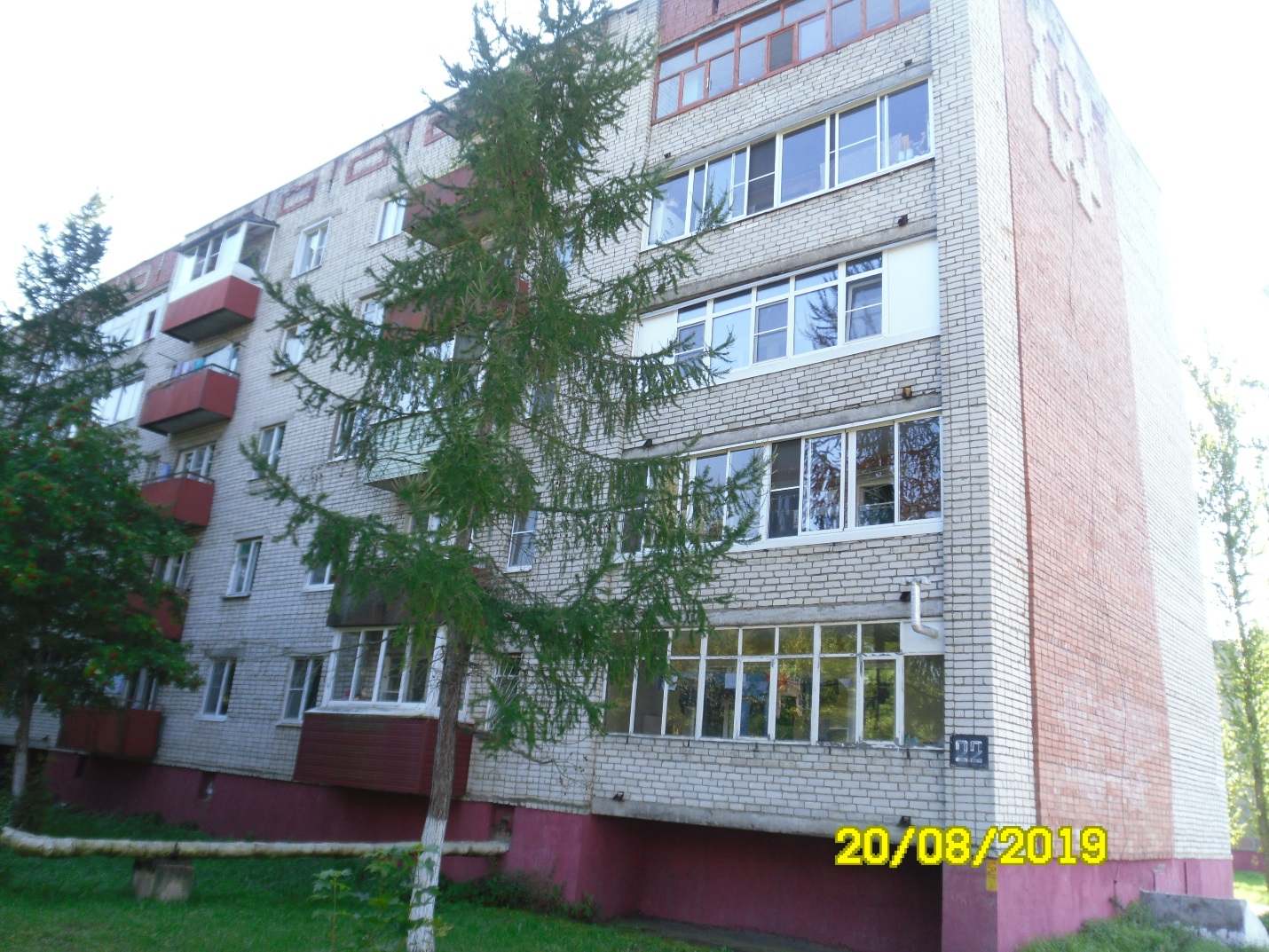 пос. Судоверфь, ул. Судостроительная, д. 22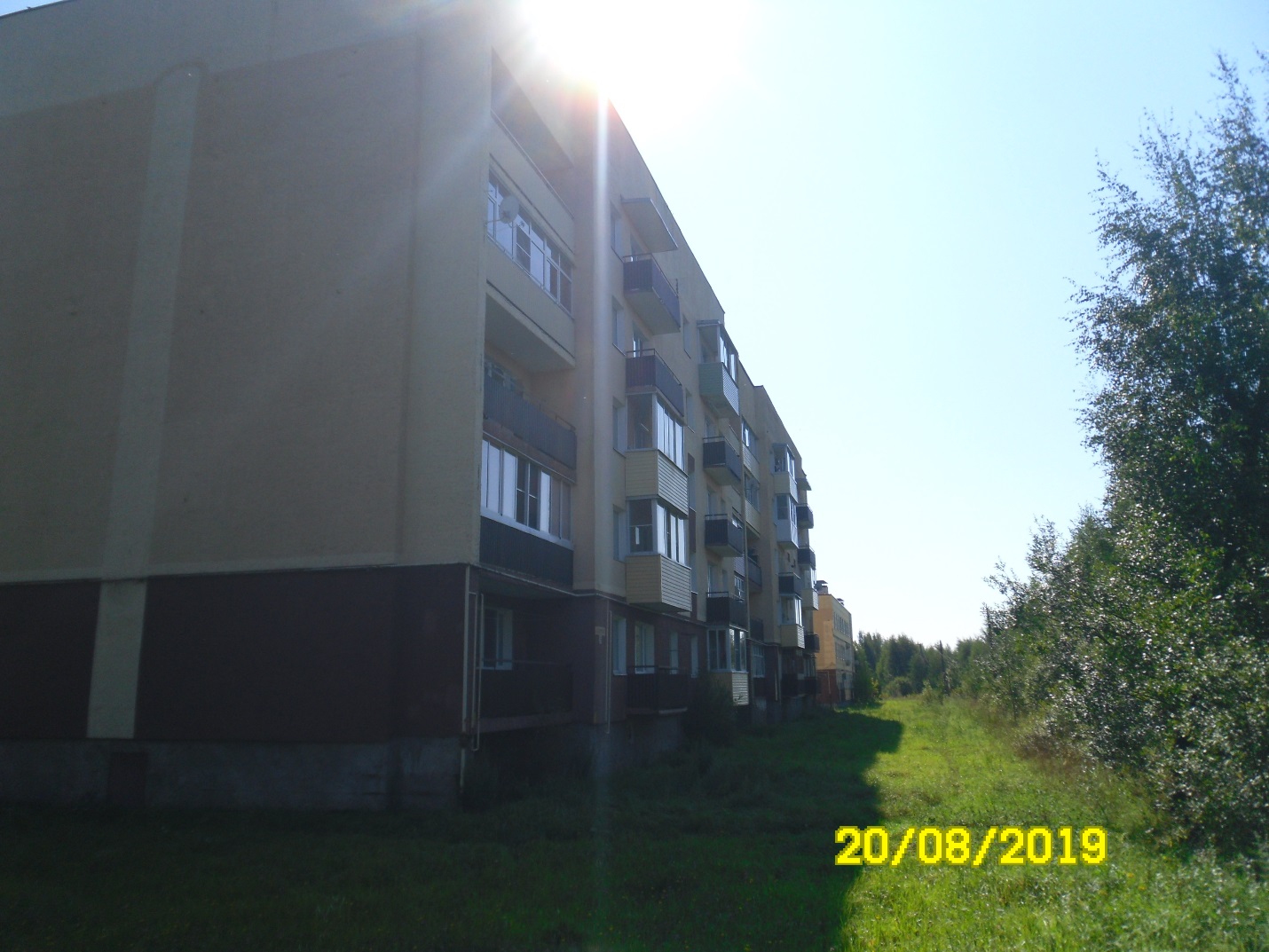 пос. Судоверфь, ул. Судостроительная, д. 29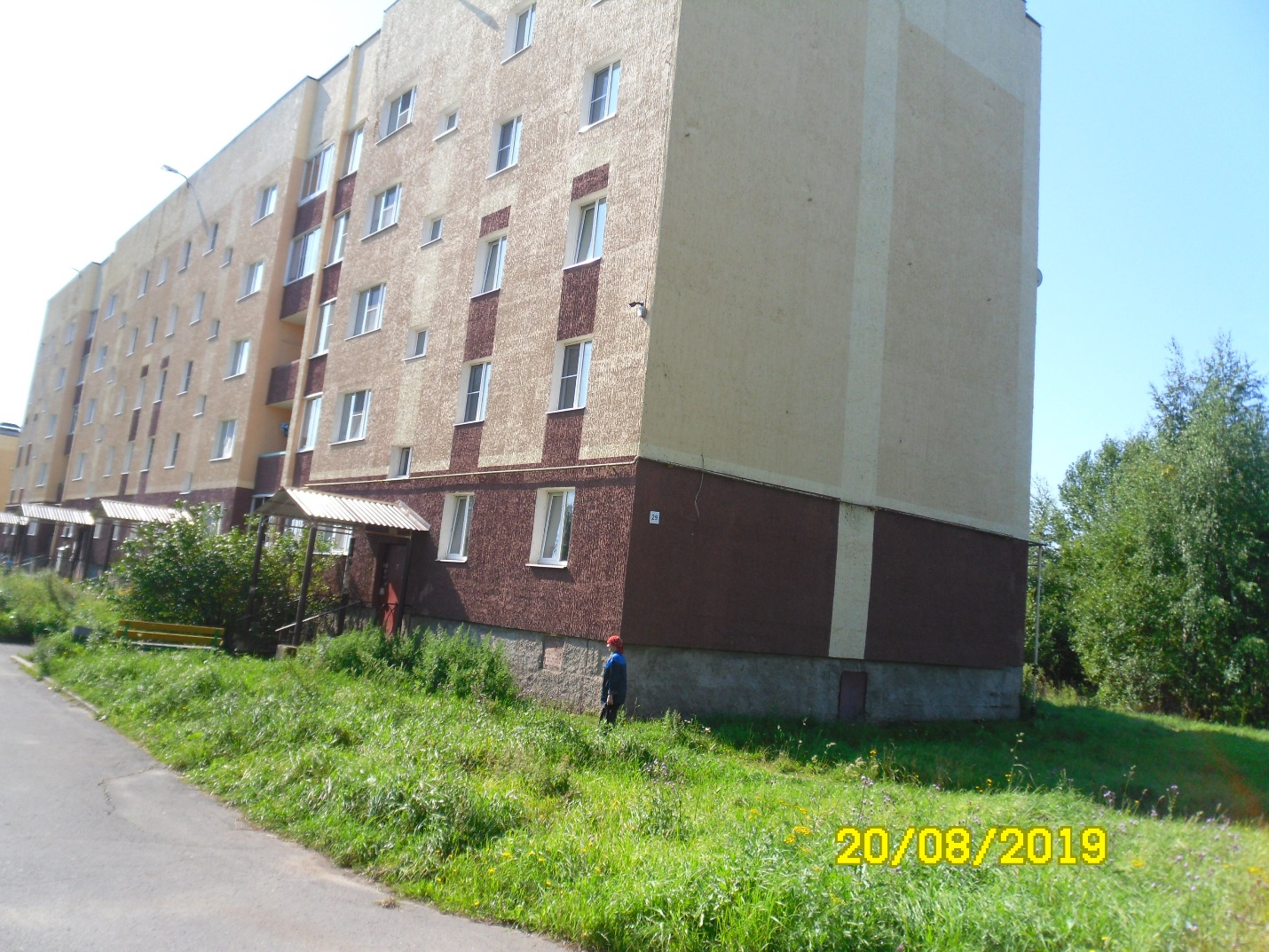 пос. Судоверфь, ул. Судостроительная, д. 29